Epidemiology and InfectionInfluenza vaccination status and outcomes among influenza-associated hospitalizations in Columbus, Ohio (2012-2015)P.N. Zivich, L. Tatham, K. Lung, J. Tien, C.E. Bollinger, J.K. BowerSupplement Figure S1: Inclusion/Exclusion criteria of study populationSupplement Table S1: Demographics by vaccination status by influenza seasonSupplement Table S2: Odds of severe influenza hospitalizationSupplement Table S3: Odds of pneumonia by time between vaccine receipt and hospitalizationSupplement Table S4: Sensitivity analysis, excluding individuals without a date for receipt of the influenza vaccineSupplement Table S5: Demographics by vaccination status of those who did not receive antiviralsSupplement Table S6: Odds of severe influenza hospitalization and pneumonia among those without antiviral treatmentSUPPLEMENT FIGURE S1: Derivation of the study population and exclusions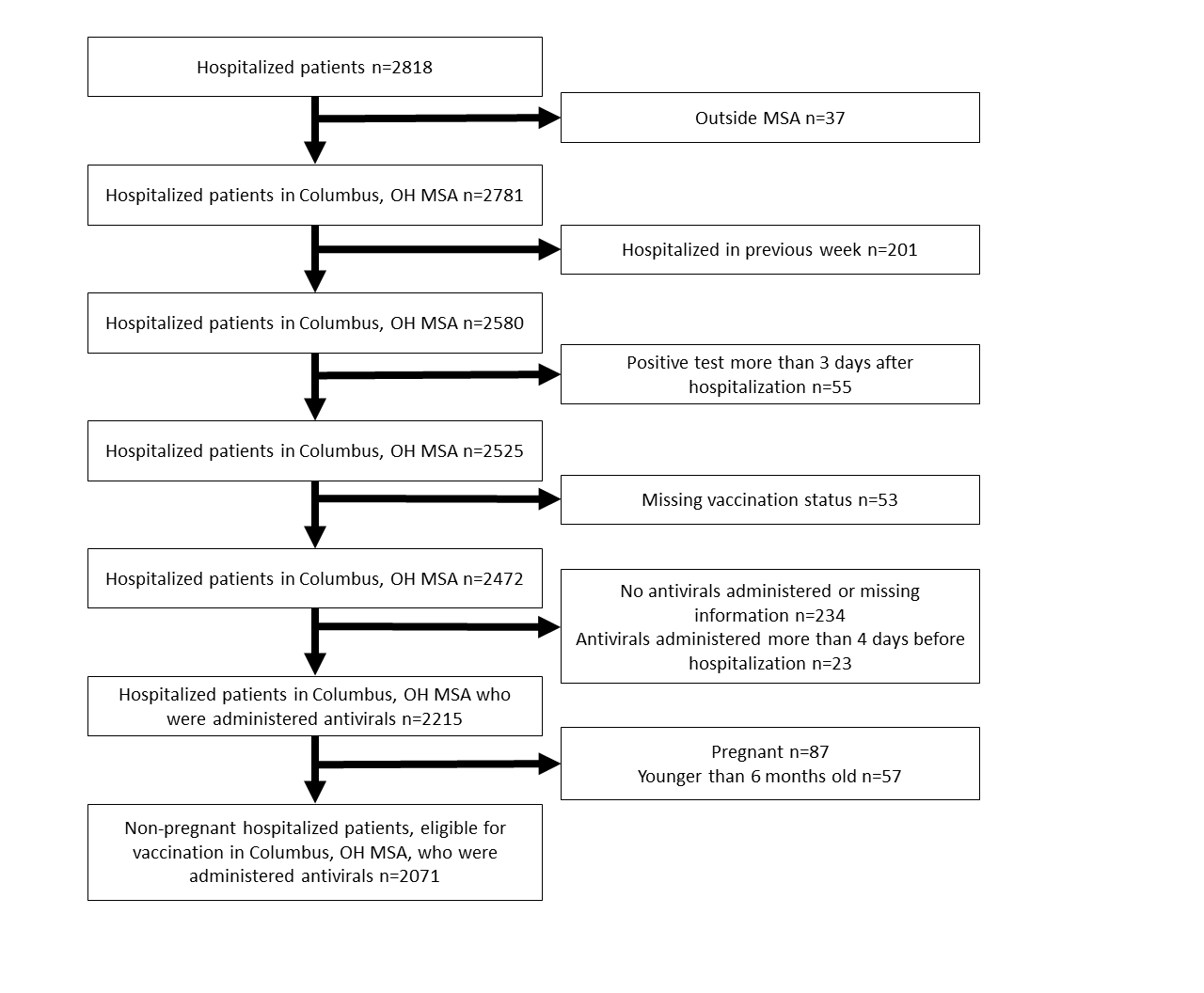 Exclusion process and number of patients excluded and included.  2071 of 2818 were included in the analytical sample.SUPPLEMENT TABLE S1: Characteristics of influenza-associated hospitalized patients who received antivirals by season (Ohio, 2012-2015) *SUPPLEMENT TABLE S1: Characteristics of influenza-associated hospitalized patients who received antivirals by season (Ohio, 2012-2015) *SUPPLEMENT TABLE S1: Characteristics of influenza-associated hospitalized patients who received antivirals by season (Ohio, 2012-2015) *SUPPLEMENT TABLE S1: Characteristics of influenza-associated hospitalized patients who received antivirals by season (Ohio, 2012-2015) *SUPPLEMENT TABLE S1: Characteristics of influenza-associated hospitalized patients who received antivirals by season (Ohio, 2012-2015) *SUPPLEMENT TABLE S1: Characteristics of influenza-associated hospitalized patients who received antivirals by season (Ohio, 2012-2015) *SUPPLEMENT TABLE S1: Characteristics of influenza-associated hospitalized patients who received antivirals by season (Ohio, 2012-2015) *SUPPLEMENT TABLE S1: Characteristics of influenza-associated hospitalized patients who received antivirals by season (Ohio, 2012-2015) *SUPPLEMENT TABLE S1: Characteristics of influenza-associated hospitalized patients who received antivirals by season (Ohio, 2012-2015) *SUPPLEMENT TABLE S1: Characteristics of influenza-associated hospitalized patients who received antivirals by season (Ohio, 2012-2015) *SUPPLEMENT TABLE S1: Characteristics of influenza-associated hospitalized patients who received antivirals by season (Ohio, 2012-2015) *SUPPLEMENT TABLE S1: Characteristics of influenza-associated hospitalized patients who received antivirals by season (Ohio, 2012-2015) *SUPPLEMENT TABLE S1: Characteristics of influenza-associated hospitalized patients who received antivirals by season (Ohio, 2012-2015) *SUPPLEMENT TABLE S1: Characteristics of influenza-associated hospitalized patients who received antivirals by season (Ohio, 2012-2015) *SUPPLEMENT TABLE S1: Characteristics of influenza-associated hospitalized patients who received antivirals by season (Ohio, 2012-2015) *SUPPLEMENT TABLE S1: Characteristics of influenza-associated hospitalized patients who received antivirals by season (Ohio, 2012-2015) *2012-2013 Influenza Season2012-2013 Influenza Season2012-2013 Influenza Season2012-2013 Influenza Season2013-2014 Influenza Season2013-2014 Influenza Season2013-2014 Influenza Season2013-2014 Influenza Season2014-2015 Influenza Season2014-2015 Influenza Season2014-2015 Influenza Season2014-2015 Influenza SeasonOverall (n=474)Vaccinated (n=199)Unvaccinated (n=275)p *Overall (n=524)Vaccinated (n=232)Unvaccinated (n=292)p  *Overall (n=1073)Vaccinated (n=655)Unvaccinated (n=418)p *FemaleFemale247 (52.1)98 (49.2)149 (54.2)0.29270 (51.5)113 (48.7)157 (53.8)0.25575 (53.6)344 (52.5)231 (55.3)0.38Age groupAge group0.5-4 years42 (8.9)11 (5.5)31 (11.3)<0.000128 (5.3)5 (2.2)23 (7.9)<0.000151 (4.7)15 (2.3)36 (8.6)<0.00015-24 years33 (7.0)16 (8.0)17 (6.2)30 (5.7)14 (6.0)16 (5.5)81 (7.5)49 (7.5)32 (7.7)25-64 years194 (40.9)58 (29.1)136 (49.4)297 (56.7)105 (45.3)192 (65.7)339 (31.6)157 (24.0)182 (43.5)65+ years205 (43.2)114 (57.3)91 (33.1)169 (32.2)108 (46.5)61 (20.9)602 (56.1)434 (66.3)168 (40.2)RaceWhite326 (70.0)158 (80.6)168 (62.2)<0.0001326 (63.5)168 (72.7)158 (56.0)<0.0001780 (74.0)503 (78.5)277 (67.1)<0.0001Other140 (30.0)38 (19.4)102 (37.8)187 (36.4)63 (27.3)124 (44.0)274 (26.0)138 (21.5)136 (32.9)Missing81119BMI ‡BMI ‡Not obese (<18.5 - 29.9 kg/m2)306 (65.7)133 (68.6)173 (63.6)0.17317 (60.6)149 (64.5)168 (57.5)0.0334696 (65.1)427 (65.5)269 (64.5)0.92Obese (30.0 - 39.9 kg/m2)109 (23.4)46 (23.7)63 (23.2)144 (27.5)64 (27.7)80 (27.4)280 (26.2)168 (25.8)112 (26.9)Morbidly Obese (>40 kg/m2)51 (10.9)15 (7.7)36 (13.2)62 (11.8)18 (7.8)44 (15.1)93 (8.7)57 (8.7)36 (8.6)Missing814Medical ConditionMedical ConditionAsthma111 (23.4)45 (22.6)66 (24.0)0.72155 (29.6)70 (30.2)85 (29.1)0.79240 (22.4)145 (22.1)95 (22.7)0.82Cardiovascular disease232 (48.9)112 (56.3)120 (43.6)0.0066280 (53.4)146 (62.9)134 (45.9)0.0001717 (66.8)476 (72.7)241 (57.7)<0.0001Chronic lung disease173 (36.5)89 (44.7)84 (30.5)0.0016239 (45.6)121 (52.2)118 (40.4)0.0073449 (41.8)288 (44.0)161 (38.5)0.0775Chronic metabolic disease198 (41.8)103 (51.8)95 (34.5)0.0002205 (39.1)104 (44.8)101 (34.6)0.0171513 (47.8)353 (53.9)160 (38.3)<0.0001Neurologic disease124 (26.2)62 (31.2)62 (22.5)0.0353224 (42.7)114 (49.1)110 (37.7)0.0084522 (48.6)343 (52.4)179 (42.8)0.0023Immunosuppression104 (21.9)52 (26.1)52 (18.9)0.0608107 (20.4)58 (25.0)49 (16.8)0.0204206 (19.2)135 (20.6)71 (17.0)0.1415Blood disorder18 (3.8)12 (6.0)6 (2.2)0.0305159 (30.3)86 (37.1)73 (25.0)0.0028286 (26.6)188 (28.7)98 (23.4)0.0575Renal disease102 (21.5)51 (25.6)51 (18.5)0.0640120 (22.9)66 (28.4)54 (18.5)0.0071263 (24.5)181 (27.6)82 (19.6)0.0029Liver disease8 (1.7)3 (1.5)5 (1.8)1.00 †26 (5.0)13 (5.6)13 (4.4)0.5552 (4.8)29 (4.4)23 (5.5)0.42≥ 1 condition437 (92.2)193 (97.0)244 (88.7)0.0009494 (94.3)225 (97.0)269 (92.1)0.01741027 (95.7)639 (97.6)388 (92.8)0.0002Alcohol abuse §Alcohol abuse §Current16 (3.4)4 (2.0)12 (4.4)0.2023 (4.4)10 (4.3)13 (4.4)0.1833 (3.1)10 (1.5)23 (5.5)0.0007Former10 (2.1)6 (3.0)4 (1.4)24 (4.6)15 (6.5)9 (3.1)22 (2.0)16 (2.4)6 (1.4)Never448 (94.5)189 (95.0)259 (94.2)477 (91.0)207 (89.2)270 (92.5)1018 (94.9)629 (96.0)389 (93.1)Smoking status §Smoking status §Current122 (25.7)30 (15.1)92 (33.4)<0.0001210 (40.1)77 (33.2)133 (45.5)0.0009212 (19.8)107 (16.3)105 (25.1)<0.0001Former 124 (26.2)70 (35.2)54 (19.6)121 (23.1)70 (30.2)51 (17.5)334 (31.1)233 (35.6)101 (24.2)Never228 (48.1)99 (49.7)129 (46.9)193 (36.8)85 (36.6)108 (37.0)527 (49.1)315 (48.1)212 (50.7)Influenza virus typeInfluenza virus typeInfluenza A346 (73.0)146 (73.4)200 (72.7)0.28 †363 (69.3)140 (60.3)223 (76.4)0.0004786 (73.2)500 (76.3)286 (68.4)0.0064Influenza B124 (26.2)53 (26.6)71 (25.8)147 (28.0)83 (35.8)64 (21.9)271 (25.3)149 (22.7)122 (29.2)Influenza A&B4 (0.8)0 (0)4 (1.4)14 (2.7)9 (3.9)5 (1.7)16 (1.5)6 (0.9)10 (2.4)Severe influenza ‡ Severe influenza ‡ 110 (23.2)50 (25.1)60 (21.8)0.40138 (26.3)59 (25.4)79 (27.0)0.68200 (18.6)116 (17.7)84 (20.1)0.33Diagnosis of pneumonia §Diagnosis of pneumonia §138 (29.1)66 (33.2)72 (26.2)0.10214 (40.8)86 (37.1)128 (43.8)0.12366 (34.1)232 (35.4)134 (32.1)0.26Antiviral TreatmentAntiviral TreatmentPrompt (≤ 2 days)444 (93.7)187 (94.0)257 (93.4)0.82496 (94.7)218 (94.0)278 (95.2)0.531044 (97.3)639 (97.6)405 (96.9)0.51Late (> 2 days)30 (6.3)12 (6.0)18 (6.5)28 (5.3)14 (6.0)14 (4.8)29 (2.7)16 (2.4)13 (3.1)* Chi-squared test unless indicated otherwise* Chi-squared test unless indicated otherwise* Chi-squared test unless indicated otherwise* Chi-squared test unless indicated otherwise* Chi-squared test unless indicated otherwise* Chi-squared test unless indicated otherwise* Chi-squared test unless indicated otherwise* Chi-squared test unless indicated otherwise* Chi-squared test unless indicated otherwise* Chi-squared test unless indicated otherwise* Chi-squared test unless indicated otherwise* Chi-squared test unless indicated otherwise* Chi-squared test unless indicated otherwise* Chi-squared test unless indicated otherwise* Chi-squared test unless indicated otherwise* Chi-squared test unless indicated otherwise† Fisher’s exact test † Fisher’s exact test † Fisher’s exact test † Fisher’s exact test † Fisher’s exact test † Fisher’s exact test † Fisher’s exact test † Fisher’s exact test † Fisher’s exact test † Fisher’s exact test † Fisher’s exact test † Fisher’s exact test † Fisher’s exact test † Fisher’s exact test † Fisher’s exact test † Fisher’s exact test ‡ Severe influenza is defined as either admission to the intensive care unit or death ‡ Severe influenza is defined as either admission to the intensive care unit or death ‡ Severe influenza is defined as either admission to the intensive care unit or death ‡ Severe influenza is defined as either admission to the intensive care unit or death ‡ Severe influenza is defined as either admission to the intensive care unit or death ‡ Severe influenza is defined as either admission to the intensive care unit or death ‡ Severe influenza is defined as either admission to the intensive care unit or death ‡ Severe influenza is defined as either admission to the intensive care unit or death ‡ Severe influenza is defined as either admission to the intensive care unit or death ‡ Severe influenza is defined as either admission to the intensive care unit or death ‡ Severe influenza is defined as either admission to the intensive care unit or death ‡ Severe influenza is defined as either admission to the intensive care unit or death ‡ Severe influenza is defined as either admission to the intensive care unit or death ‡ Severe influenza is defined as either admission to the intensive care unit or death ‡ Severe influenza is defined as either admission to the intensive care unit or death ‡ Severe influenza is defined as either admission to the intensive care unit or death § Diagnosis of pneumonia is defined as a chest x-ray indicating pneumonia and either diagnosis of pneumonia at discharge or ICD-9 discharge code for pneumonia (480-487.0).§ Diagnosis of pneumonia is defined as a chest x-ray indicating pneumonia and either diagnosis of pneumonia at discharge or ICD-9 discharge code for pneumonia (480-487.0).§ Diagnosis of pneumonia is defined as a chest x-ray indicating pneumonia and either diagnosis of pneumonia at discharge or ICD-9 discharge code for pneumonia (480-487.0).§ Diagnosis of pneumonia is defined as a chest x-ray indicating pneumonia and either diagnosis of pneumonia at discharge or ICD-9 discharge code for pneumonia (480-487.0).§ Diagnosis of pneumonia is defined as a chest x-ray indicating pneumonia and either diagnosis of pneumonia at discharge or ICD-9 discharge code for pneumonia (480-487.0).§ Diagnosis of pneumonia is defined as a chest x-ray indicating pneumonia and either diagnosis of pneumonia at discharge or ICD-9 discharge code for pneumonia (480-487.0).§ Diagnosis of pneumonia is defined as a chest x-ray indicating pneumonia and either diagnosis of pneumonia at discharge or ICD-9 discharge code for pneumonia (480-487.0).§ Diagnosis of pneumonia is defined as a chest x-ray indicating pneumonia and either diagnosis of pneumonia at discharge or ICD-9 discharge code for pneumonia (480-487.0).§ Diagnosis of pneumonia is defined as a chest x-ray indicating pneumonia and either diagnosis of pneumonia at discharge or ICD-9 discharge code for pneumonia (480-487.0).§ Diagnosis of pneumonia is defined as a chest x-ray indicating pneumonia and either diagnosis of pneumonia at discharge or ICD-9 discharge code for pneumonia (480-487.0).§ Diagnosis of pneumonia is defined as a chest x-ray indicating pneumonia and either diagnosis of pneumonia at discharge or ICD-9 discharge code for pneumonia (480-487.0).§ Diagnosis of pneumonia is defined as a chest x-ray indicating pneumonia and either diagnosis of pneumonia at discharge or ICD-9 discharge code for pneumonia (480-487.0).§ Diagnosis of pneumonia is defined as a chest x-ray indicating pneumonia and either diagnosis of pneumonia at discharge or ICD-9 discharge code for pneumonia (480-487.0).§ Diagnosis of pneumonia is defined as a chest x-ray indicating pneumonia and either diagnosis of pneumonia at discharge or ICD-9 discharge code for pneumonia (480-487.0).§ Diagnosis of pneumonia is defined as a chest x-ray indicating pneumonia and either diagnosis of pneumonia at discharge or ICD-9 discharge code for pneumonia (480-487.0).§ Diagnosis of pneumonia is defined as a chest x-ray indicating pneumonia and either diagnosis of pneumonia at discharge or ICD-9 discharge code for pneumonia (480-487.0).SUPPLEMENT TABLE S2a: Odds of severe influenza with respect to vaccination status by influenza season*,†SUPPLEMENT TABLE S2a: Odds of severe influenza with respect to vaccination status by influenza season*,†SUPPLEMENT TABLE S2a: Odds of severe influenza with respect to vaccination status by influenza season*,†SUPPLEMENT TABLE S2a: Odds of severe influenza with respect to vaccination status by influenza season*,†SUPPLEMENT TABLE S2a: Odds of severe influenza with respect to vaccination status by influenza season*,†SUPPLEMENT TABLE S2a: Odds of severe influenza with respect to vaccination status by influenza season*,†SUPPLEMENT TABLE S2a: Odds of severe influenza with respect to vaccination status by influenza season*,†SUPPLEMENT TABLE S2a: Odds of severe influenza with respect to vaccination status by influenza season*,†SUPPLEMENT TABLE S2a: Odds of severe influenza with respect to vaccination status by influenza season*,†SUPPLEMENT TABLE S2a: Odds of severe influenza with respect to vaccination status by influenza season*,†SUPPLEMENT TABLE S2a: Odds of severe influenza with respect to vaccination status by influenza season*,†SUPPLEMENT TABLE S2a: Odds of severe influenza with respect to vaccination status by influenza season*,†OverallOverall2012-20132012-20132013-20142013-20142014-20152014-2015OR95% CIOR95% CIOR95% CIOR95% CIUnadjusted0.890.72, 1.101.200.78, 1.850.920.62, 1.360.860.63, 1.17Adjusted ‡0.870.69, 1.101.120.71, 1.760.790.52, 1.210.820.59, 1.14* Severe influenza is defined as admission to the ICU or death during hospitalization. An odds ratio less than one implies that patients who received the influenza vaccine has decreased odds of severe influenza relative to patients who were not vaccinated. OR: odds ratio, 95% CI: 95% confidence interval.* Severe influenza is defined as admission to the ICU or death during hospitalization. An odds ratio less than one implies that patients who received the influenza vaccine has decreased odds of severe influenza relative to patients who were not vaccinated. OR: odds ratio, 95% CI: 95% confidence interval.* Severe influenza is defined as admission to the ICU or death during hospitalization. An odds ratio less than one implies that patients who received the influenza vaccine has decreased odds of severe influenza relative to patients who were not vaccinated. OR: odds ratio, 95% CI: 95% confidence interval.* Severe influenza is defined as admission to the ICU or death during hospitalization. An odds ratio less than one implies that patients who received the influenza vaccine has decreased odds of severe influenza relative to patients who were not vaccinated. OR: odds ratio, 95% CI: 95% confidence interval.* Severe influenza is defined as admission to the ICU or death during hospitalization. An odds ratio less than one implies that patients who received the influenza vaccine has decreased odds of severe influenza relative to patients who were not vaccinated. OR: odds ratio, 95% CI: 95% confidence interval.* Severe influenza is defined as admission to the ICU or death during hospitalization. An odds ratio less than one implies that patients who received the influenza vaccine has decreased odds of severe influenza relative to patients who were not vaccinated. OR: odds ratio, 95% CI: 95% confidence interval.* Severe influenza is defined as admission to the ICU or death during hospitalization. An odds ratio less than one implies that patients who received the influenza vaccine has decreased odds of severe influenza relative to patients who were not vaccinated. OR: odds ratio, 95% CI: 95% confidence interval.* Severe influenza is defined as admission to the ICU or death during hospitalization. An odds ratio less than one implies that patients who received the influenza vaccine has decreased odds of severe influenza relative to patients who were not vaccinated. OR: odds ratio, 95% CI: 95% confidence interval.* Severe influenza is defined as admission to the ICU or death during hospitalization. An odds ratio less than one implies that patients who received the influenza vaccine has decreased odds of severe influenza relative to patients who were not vaccinated. OR: odds ratio, 95% CI: 95% confidence interval.* Severe influenza is defined as admission to the ICU or death during hospitalization. An odds ratio less than one implies that patients who received the influenza vaccine has decreased odds of severe influenza relative to patients who were not vaccinated. OR: odds ratio, 95% CI: 95% confidence interval.* Severe influenza is defined as admission to the ICU or death during hospitalization. An odds ratio less than one implies that patients who received the influenza vaccine has decreased odds of severe influenza relative to patients who were not vaccinated. OR: odds ratio, 95% CI: 95% confidence interval.* Severe influenza is defined as admission to the ICU or death during hospitalization. An odds ratio less than one implies that patients who received the influenza vaccine has decreased odds of severe influenza relative to patients who were not vaccinated. OR: odds ratio, 95% CI: 95% confidence interval.† Age is modeled as a continuous variable.† Age is modeled as a continuous variable.† Age is modeled as a continuous variable.† Age is modeled as a continuous variable.† Age is modeled as a continuous variable.† Age is modeled as a continuous variable.† Age is modeled as a continuous variable.† Age is modeled as a continuous variable.† Age is modeled as a continuous variable.† Age is modeled as a continuous variable.† Age is modeled as a continuous variable.† Age is modeled as a continuous variable.‡ Adjusted by all factors (season-vaccine interaction term, prompt treatment with antivirals, age, race, sex, obesity, asthma, CVD, CLD, CMD, neurological disease, blood disorders, renal disease, liver disease, immunosuppression, alcohol abuse, smoking status, and virus type) ‡ Adjusted by all factors (season-vaccine interaction term, prompt treatment with antivirals, age, race, sex, obesity, asthma, CVD, CLD, CMD, neurological disease, blood disorders, renal disease, liver disease, immunosuppression, alcohol abuse, smoking status, and virus type) ‡ Adjusted by all factors (season-vaccine interaction term, prompt treatment with antivirals, age, race, sex, obesity, asthma, CVD, CLD, CMD, neurological disease, blood disorders, renal disease, liver disease, immunosuppression, alcohol abuse, smoking status, and virus type) ‡ Adjusted by all factors (season-vaccine interaction term, prompt treatment with antivirals, age, race, sex, obesity, asthma, CVD, CLD, CMD, neurological disease, blood disorders, renal disease, liver disease, immunosuppression, alcohol abuse, smoking status, and virus type) ‡ Adjusted by all factors (season-vaccine interaction term, prompt treatment with antivirals, age, race, sex, obesity, asthma, CVD, CLD, CMD, neurological disease, blood disorders, renal disease, liver disease, immunosuppression, alcohol abuse, smoking status, and virus type) ‡ Adjusted by all factors (season-vaccine interaction term, prompt treatment with antivirals, age, race, sex, obesity, asthma, CVD, CLD, CMD, neurological disease, blood disorders, renal disease, liver disease, immunosuppression, alcohol abuse, smoking status, and virus type) ‡ Adjusted by all factors (season-vaccine interaction term, prompt treatment with antivirals, age, race, sex, obesity, asthma, CVD, CLD, CMD, neurological disease, blood disorders, renal disease, liver disease, immunosuppression, alcohol abuse, smoking status, and virus type) ‡ Adjusted by all factors (season-vaccine interaction term, prompt treatment with antivirals, age, race, sex, obesity, asthma, CVD, CLD, CMD, neurological disease, blood disorders, renal disease, liver disease, immunosuppression, alcohol abuse, smoking status, and virus type) ‡ Adjusted by all factors (season-vaccine interaction term, prompt treatment with antivirals, age, race, sex, obesity, asthma, CVD, CLD, CMD, neurological disease, blood disorders, renal disease, liver disease, immunosuppression, alcohol abuse, smoking status, and virus type) ‡ Adjusted by all factors (season-vaccine interaction term, prompt treatment with antivirals, age, race, sex, obesity, asthma, CVD, CLD, CMD, neurological disease, blood disorders, renal disease, liver disease, immunosuppression, alcohol abuse, smoking status, and virus type) ‡ Adjusted by all factors (season-vaccine interaction term, prompt treatment with antivirals, age, race, sex, obesity, asthma, CVD, CLD, CMD, neurological disease, blood disorders, renal disease, liver disease, immunosuppression, alcohol abuse, smoking status, and virus type) ‡ Adjusted by all factors (season-vaccine interaction term, prompt treatment with antivirals, age, race, sex, obesity, asthma, CVD, CLD, CMD, neurological disease, blood disorders, renal disease, liver disease, immunosuppression, alcohol abuse, smoking status, and virus type) SUPPLEMENT TABLE S2b: Odds of severe influenza with respect to vaccination status by age categories*,†SUPPLEMENT TABLE S2b: Odds of severe influenza with respect to vaccination status by age categories*,†SUPPLEMENT TABLE S2b: Odds of severe influenza with respect to vaccination status by age categories*,†SUPPLEMENT TABLE S2b: Odds of severe influenza with respect to vaccination status by age categories*,†SUPPLEMENT TABLE S2b: Odds of severe influenza with respect to vaccination status by age categories*,†SUPPLEMENT TABLE S2b: Odds of severe influenza with respect to vaccination status by age categories*,†SUPPLEMENT TABLE S2b: Odds of severe influenza with respect to vaccination status by age categories*,†SUPPLEMENT TABLE S2b: Odds of severe influenza with respect to vaccination status by age categories*,†SUPPLEMENT TABLE S2b: Odds of severe influenza with respect to vaccination status by age categories*,†SUPPLEMENT TABLE S2b: Odds of severe influenza with respect to vaccination status by age categories*,†SUPPLEMENT TABLE S2b: Odds of severe influenza with respect to vaccination status by age categories*,†SUPPLEMENT TABLE S2b: Odds of severe influenza with respect to vaccination status by age categories*,†SUPPLEMENT TABLE S2b: Odds of severe influenza with respect to vaccination status by age categories*,†SUPPLEMENT TABLE S2b: Odds of severe influenza with respect to vaccination status by age categories*,†SUPPLEMENT TABLE S2b: Odds of severe influenza with respect to vaccination status by age categories*,†OverallOverall0.5-4 years old0.5-4 years old5-24 years old5-24 years old25-64 years old25-64 years old65+ years old65+ years oldOR95% CIOR95% CIOR95% CIOR95% CIOR95% CIUnadjusted0.890.72, 1.101.190.48, 2.960.750.37, 1.540.990.71, 1.380.960.68, 1.35Adjusted ‡0.860.68, 1.090.800.31, 2.100.620.29, 1.310.850.59, 1.210.950.66, 1.35* Severe influenza is defined as admission to the ICU or death during hospitalization. An odds ratio less than one implies that patients who received the influenza vaccine has decreased odds of severe influenza relative to patients who were not vaccinated. OR: odds ratio, 95% CI: 95% confidence interval.* Severe influenza is defined as admission to the ICU or death during hospitalization. An odds ratio less than one implies that patients who received the influenza vaccine has decreased odds of severe influenza relative to patients who were not vaccinated. OR: odds ratio, 95% CI: 95% confidence interval.* Severe influenza is defined as admission to the ICU or death during hospitalization. An odds ratio less than one implies that patients who received the influenza vaccine has decreased odds of severe influenza relative to patients who were not vaccinated. OR: odds ratio, 95% CI: 95% confidence interval.* Severe influenza is defined as admission to the ICU or death during hospitalization. An odds ratio less than one implies that patients who received the influenza vaccine has decreased odds of severe influenza relative to patients who were not vaccinated. OR: odds ratio, 95% CI: 95% confidence interval.* Severe influenza is defined as admission to the ICU or death during hospitalization. An odds ratio less than one implies that patients who received the influenza vaccine has decreased odds of severe influenza relative to patients who were not vaccinated. OR: odds ratio, 95% CI: 95% confidence interval.* Severe influenza is defined as admission to the ICU or death during hospitalization. An odds ratio less than one implies that patients who received the influenza vaccine has decreased odds of severe influenza relative to patients who were not vaccinated. OR: odds ratio, 95% CI: 95% confidence interval.* Severe influenza is defined as admission to the ICU or death during hospitalization. An odds ratio less than one implies that patients who received the influenza vaccine has decreased odds of severe influenza relative to patients who were not vaccinated. OR: odds ratio, 95% CI: 95% confidence interval.* Severe influenza is defined as admission to the ICU or death during hospitalization. An odds ratio less than one implies that patients who received the influenza vaccine has decreased odds of severe influenza relative to patients who were not vaccinated. OR: odds ratio, 95% CI: 95% confidence interval.* Severe influenza is defined as admission to the ICU or death during hospitalization. An odds ratio less than one implies that patients who received the influenza vaccine has decreased odds of severe influenza relative to patients who were not vaccinated. OR: odds ratio, 95% CI: 95% confidence interval.* Severe influenza is defined as admission to the ICU or death during hospitalization. An odds ratio less than one implies that patients who received the influenza vaccine has decreased odds of severe influenza relative to patients who were not vaccinated. OR: odds ratio, 95% CI: 95% confidence interval.* Severe influenza is defined as admission to the ICU or death during hospitalization. An odds ratio less than one implies that patients who received the influenza vaccine has decreased odds of severe influenza relative to patients who were not vaccinated. OR: odds ratio, 95% CI: 95% confidence interval.* Severe influenza is defined as admission to the ICU or death during hospitalization. An odds ratio less than one implies that patients who received the influenza vaccine has decreased odds of severe influenza relative to patients who were not vaccinated. OR: odds ratio, 95% CI: 95% confidence interval.* Severe influenza is defined as admission to the ICU or death during hospitalization. An odds ratio less than one implies that patients who received the influenza vaccine has decreased odds of severe influenza relative to patients who were not vaccinated. OR: odds ratio, 95% CI: 95% confidence interval.* Severe influenza is defined as admission to the ICU or death during hospitalization. An odds ratio less than one implies that patients who received the influenza vaccine has decreased odds of severe influenza relative to patients who were not vaccinated. OR: odds ratio, 95% CI: 95% confidence interval.* Severe influenza is defined as admission to the ICU or death during hospitalization. An odds ratio less than one implies that patients who received the influenza vaccine has decreased odds of severe influenza relative to patients who were not vaccinated. OR: odds ratio, 95% CI: 95% confidence interval.† Age is modeled as a categorical variable.† Age is modeled as a categorical variable.† Age is modeled as a categorical variable.† Age is modeled as a categorical variable.† Age is modeled as a categorical variable.† Age is modeled as a categorical variable.† Age is modeled as a categorical variable.† Age is modeled as a categorical variable.† Age is modeled as a categorical variable.† Age is modeled as a categorical variable.† Age is modeled as a categorical variable.† Age is modeled as a categorical variable.† Age is modeled as a categorical variable.† Age is modeled as a categorical variable.† Age is modeled as a categorical variable.‡ Adjusted by all factors (age category-vaccine interaction term, prompt treatment with antivirals, age, race, sex, obesity, asthma, CVD, CLD, CMD, neurological disease, blood disorders, renal disease, liver disease, immunosuppression, alcohol abuse, smoking status, and virus type).‡ Adjusted by all factors (age category-vaccine interaction term, prompt treatment with antivirals, age, race, sex, obesity, asthma, CVD, CLD, CMD, neurological disease, blood disorders, renal disease, liver disease, immunosuppression, alcohol abuse, smoking status, and virus type).‡ Adjusted by all factors (age category-vaccine interaction term, prompt treatment with antivirals, age, race, sex, obesity, asthma, CVD, CLD, CMD, neurological disease, blood disorders, renal disease, liver disease, immunosuppression, alcohol abuse, smoking status, and virus type).‡ Adjusted by all factors (age category-vaccine interaction term, prompt treatment with antivirals, age, race, sex, obesity, asthma, CVD, CLD, CMD, neurological disease, blood disorders, renal disease, liver disease, immunosuppression, alcohol abuse, smoking status, and virus type).‡ Adjusted by all factors (age category-vaccine interaction term, prompt treatment with antivirals, age, race, sex, obesity, asthma, CVD, CLD, CMD, neurological disease, blood disorders, renal disease, liver disease, immunosuppression, alcohol abuse, smoking status, and virus type).‡ Adjusted by all factors (age category-vaccine interaction term, prompt treatment with antivirals, age, race, sex, obesity, asthma, CVD, CLD, CMD, neurological disease, blood disorders, renal disease, liver disease, immunosuppression, alcohol abuse, smoking status, and virus type).‡ Adjusted by all factors (age category-vaccine interaction term, prompt treatment with antivirals, age, race, sex, obesity, asthma, CVD, CLD, CMD, neurological disease, blood disorders, renal disease, liver disease, immunosuppression, alcohol abuse, smoking status, and virus type).‡ Adjusted by all factors (age category-vaccine interaction term, prompt treatment with antivirals, age, race, sex, obesity, asthma, CVD, CLD, CMD, neurological disease, blood disorders, renal disease, liver disease, immunosuppression, alcohol abuse, smoking status, and virus type).‡ Adjusted by all factors (age category-vaccine interaction term, prompt treatment with antivirals, age, race, sex, obesity, asthma, CVD, CLD, CMD, neurological disease, blood disorders, renal disease, liver disease, immunosuppression, alcohol abuse, smoking status, and virus type).‡ Adjusted by all factors (age category-vaccine interaction term, prompt treatment with antivirals, age, race, sex, obesity, asthma, CVD, CLD, CMD, neurological disease, blood disorders, renal disease, liver disease, immunosuppression, alcohol abuse, smoking status, and virus type).‡ Adjusted by all factors (age category-vaccine interaction term, prompt treatment with antivirals, age, race, sex, obesity, asthma, CVD, CLD, CMD, neurological disease, blood disorders, renal disease, liver disease, immunosuppression, alcohol abuse, smoking status, and virus type).‡ Adjusted by all factors (age category-vaccine interaction term, prompt treatment with antivirals, age, race, sex, obesity, asthma, CVD, CLD, CMD, neurological disease, blood disorders, renal disease, liver disease, immunosuppression, alcohol abuse, smoking status, and virus type).‡ Adjusted by all factors (age category-vaccine interaction term, prompt treatment with antivirals, age, race, sex, obesity, asthma, CVD, CLD, CMD, neurological disease, blood disorders, renal disease, liver disease, immunosuppression, alcohol abuse, smoking status, and virus type).‡ Adjusted by all factors (age category-vaccine interaction term, prompt treatment with antivirals, age, race, sex, obesity, asthma, CVD, CLD, CMD, neurological disease, blood disorders, renal disease, liver disease, immunosuppression, alcohol abuse, smoking status, and virus type).‡ Adjusted by all factors (age category-vaccine interaction term, prompt treatment with antivirals, age, race, sex, obesity, asthma, CVD, CLD, CMD, neurological disease, blood disorders, renal disease, liver disease, immunosuppression, alcohol abuse, smoking status, and virus type).SUPPLEMENT TABLE S3a: The association of timing between vaccination and hospital admission (<100 days, ≥100 days) with pneumonia by seasonSUPPLEMENT TABLE S3a: The association of timing between vaccination and hospital admission (<100 days, ≥100 days) with pneumonia by seasonSUPPLEMENT TABLE S3a: The association of timing between vaccination and hospital admission (<100 days, ≥100 days) with pneumonia by seasonSUPPLEMENT TABLE S3a: The association of timing between vaccination and hospital admission (<100 days, ≥100 days) with pneumonia by seasonSUPPLEMENT TABLE S3a: The association of timing between vaccination and hospital admission (<100 days, ≥100 days) with pneumonia by seasonSUPPLEMENT TABLE S3a: The association of timing between vaccination and hospital admission (<100 days, ≥100 days) with pneumonia by seasonSUPPLEMENT TABLE S3a: The association of timing between vaccination and hospital admission (<100 days, ≥100 days) with pneumonia by seasonSUPPLEMENT TABLE S3a: The association of timing between vaccination and hospital admission (<100 days, ≥100 days) with pneumonia by seasonSUPPLEMENT TABLE S3a: The association of timing between vaccination and hospital admission (<100 days, ≥100 days) with pneumonia by seasonSUPPLEMENT TABLE S3a: The association of timing between vaccination and hospital admission (<100 days, ≥100 days) with pneumonia by seasonSUPPLEMENT TABLE S3a: The association of timing between vaccination and hospital admission (<100 days, ≥100 days) with pneumonia by seasonSUPPLEMENT TABLE S3a: The association of timing between vaccination and hospital admission (<100 days, ≥100 days) with pneumonia by seasonOverallOverall2012-20132012-20132013-20142013-20142014-20152014-2015OR95% CIOR95% CIOR95% CIOR95% CIUnadjusted0.890.66, 1.180.600.30, 1.181.020.54, 1.950.920.63, 1.34Adjusted *0.790.57, 1.080.580.29, 1.180.950.48, 1.880.820.54, 1.22 Time is modeled as an indicator variable.  The variable indicates whether it has been ≥100 days between vaccination and hospitalization. An odds ratio > 1 suggests that patients with at least 100 days between vaccination and hospitalization have increased odds of pneumonia, relative to patients with less than 100 days between vaccination and hospitalization. OR: odds ratio, 95% CI: 95% confidence interval Time is modeled as an indicator variable.  The variable indicates whether it has been ≥100 days between vaccination and hospitalization. An odds ratio > 1 suggests that patients with at least 100 days between vaccination and hospitalization have increased odds of pneumonia, relative to patients with less than 100 days between vaccination and hospitalization. OR: odds ratio, 95% CI: 95% confidence interval Time is modeled as an indicator variable.  The variable indicates whether it has been ≥100 days between vaccination and hospitalization. An odds ratio > 1 suggests that patients with at least 100 days between vaccination and hospitalization have increased odds of pneumonia, relative to patients with less than 100 days between vaccination and hospitalization. OR: odds ratio, 95% CI: 95% confidence interval Time is modeled as an indicator variable.  The variable indicates whether it has been ≥100 days between vaccination and hospitalization. An odds ratio > 1 suggests that patients with at least 100 days between vaccination and hospitalization have increased odds of pneumonia, relative to patients with less than 100 days between vaccination and hospitalization. OR: odds ratio, 95% CI: 95% confidence interval Time is modeled as an indicator variable.  The variable indicates whether it has been ≥100 days between vaccination and hospitalization. An odds ratio > 1 suggests that patients with at least 100 days between vaccination and hospitalization have increased odds of pneumonia, relative to patients with less than 100 days between vaccination and hospitalization. OR: odds ratio, 95% CI: 95% confidence interval Time is modeled as an indicator variable.  The variable indicates whether it has been ≥100 days between vaccination and hospitalization. An odds ratio > 1 suggests that patients with at least 100 days between vaccination and hospitalization have increased odds of pneumonia, relative to patients with less than 100 days between vaccination and hospitalization. OR: odds ratio, 95% CI: 95% confidence interval Time is modeled as an indicator variable.  The variable indicates whether it has been ≥100 days between vaccination and hospitalization. An odds ratio > 1 suggests that patients with at least 100 days between vaccination and hospitalization have increased odds of pneumonia, relative to patients with less than 100 days between vaccination and hospitalization. OR: odds ratio, 95% CI: 95% confidence interval Time is modeled as an indicator variable.  The variable indicates whether it has been ≥100 days between vaccination and hospitalization. An odds ratio > 1 suggests that patients with at least 100 days between vaccination and hospitalization have increased odds of pneumonia, relative to patients with less than 100 days between vaccination and hospitalization. OR: odds ratio, 95% CI: 95% confidence interval Time is modeled as an indicator variable.  The variable indicates whether it has been ≥100 days between vaccination and hospitalization. An odds ratio > 1 suggests that patients with at least 100 days between vaccination and hospitalization have increased odds of pneumonia, relative to patients with less than 100 days between vaccination and hospitalization. OR: odds ratio, 95% CI: 95% confidence interval Time is modeled as an indicator variable.  The variable indicates whether it has been ≥100 days between vaccination and hospitalization. An odds ratio > 1 suggests that patients with at least 100 days between vaccination and hospitalization have increased odds of pneumonia, relative to patients with less than 100 days between vaccination and hospitalization. OR: odds ratio, 95% CI: 95% confidence interval Time is modeled as an indicator variable.  The variable indicates whether it has been ≥100 days between vaccination and hospitalization. An odds ratio > 1 suggests that patients with at least 100 days between vaccination and hospitalization have increased odds of pneumonia, relative to patients with less than 100 days between vaccination and hospitalization. OR: odds ratio, 95% CI: 95% confidence interval Time is modeled as an indicator variable.  The variable indicates whether it has been ≥100 days between vaccination and hospitalization. An odds ratio > 1 suggests that patients with at least 100 days between vaccination and hospitalization have increased odds of pneumonia, relative to patients with less than 100 days between vaccination and hospitalization. OR: odds ratio, 95% CI: 95% confidence interval* Adjusted for the following confounders: age (in years), prompt treatment with antivirals, race, sex, obesity, asthma, CVD, CLD, CMD, neurological disease, blood disorders, renal disease, liver disease, immunosuppression, alcohol abuse, smoking status, and virus type.* Adjusted for the following confounders: age (in years), prompt treatment with antivirals, race, sex, obesity, asthma, CVD, CLD, CMD, neurological disease, blood disorders, renal disease, liver disease, immunosuppression, alcohol abuse, smoking status, and virus type.* Adjusted for the following confounders: age (in years), prompt treatment with antivirals, race, sex, obesity, asthma, CVD, CLD, CMD, neurological disease, blood disorders, renal disease, liver disease, immunosuppression, alcohol abuse, smoking status, and virus type.* Adjusted for the following confounders: age (in years), prompt treatment with antivirals, race, sex, obesity, asthma, CVD, CLD, CMD, neurological disease, blood disorders, renal disease, liver disease, immunosuppression, alcohol abuse, smoking status, and virus type.* Adjusted for the following confounders: age (in years), prompt treatment with antivirals, race, sex, obesity, asthma, CVD, CLD, CMD, neurological disease, blood disorders, renal disease, liver disease, immunosuppression, alcohol abuse, smoking status, and virus type.* Adjusted for the following confounders: age (in years), prompt treatment with antivirals, race, sex, obesity, asthma, CVD, CLD, CMD, neurological disease, blood disorders, renal disease, liver disease, immunosuppression, alcohol abuse, smoking status, and virus type.* Adjusted for the following confounders: age (in years), prompt treatment with antivirals, race, sex, obesity, asthma, CVD, CLD, CMD, neurological disease, blood disorders, renal disease, liver disease, immunosuppression, alcohol abuse, smoking status, and virus type.* Adjusted for the following confounders: age (in years), prompt treatment with antivirals, race, sex, obesity, asthma, CVD, CLD, CMD, neurological disease, blood disorders, renal disease, liver disease, immunosuppression, alcohol abuse, smoking status, and virus type.* Adjusted for the following confounders: age (in years), prompt treatment with antivirals, race, sex, obesity, asthma, CVD, CLD, CMD, neurological disease, blood disorders, renal disease, liver disease, immunosuppression, alcohol abuse, smoking status, and virus type.* Adjusted for the following confounders: age (in years), prompt treatment with antivirals, race, sex, obesity, asthma, CVD, CLD, CMD, neurological disease, blood disorders, renal disease, liver disease, immunosuppression, alcohol abuse, smoking status, and virus type.* Adjusted for the following confounders: age (in years), prompt treatment with antivirals, race, sex, obesity, asthma, CVD, CLD, CMD, neurological disease, blood disorders, renal disease, liver disease, immunosuppression, alcohol abuse, smoking status, and virus type.* Adjusted for the following confounders: age (in years), prompt treatment with antivirals, race, sex, obesity, asthma, CVD, CLD, CMD, neurological disease, blood disorders, renal disease, liver disease, immunosuppression, alcohol abuse, smoking status, and virus type.SUPPLEMENT TABLE S3b: The association of timing between vaccination and hospital admission (continuous) with pneumonia by seasonSUPPLEMENT TABLE S3b: The association of timing between vaccination and hospital admission (continuous) with pneumonia by seasonSUPPLEMENT TABLE S3b: The association of timing between vaccination and hospital admission (continuous) with pneumonia by seasonSUPPLEMENT TABLE S3b: The association of timing between vaccination and hospital admission (continuous) with pneumonia by seasonSUPPLEMENT TABLE S3b: The association of timing between vaccination and hospital admission (continuous) with pneumonia by seasonSUPPLEMENT TABLE S3b: The association of timing between vaccination and hospital admission (continuous) with pneumonia by seasonSUPPLEMENT TABLE S3b: The association of timing between vaccination and hospital admission (continuous) with pneumonia by seasonSUPPLEMENT TABLE S3b: The association of timing between vaccination and hospital admission (continuous) with pneumonia by seasonSUPPLEMENT TABLE S3b: The association of timing between vaccination and hospital admission (continuous) with pneumonia by seasonSUPPLEMENT TABLE S3b: The association of timing between vaccination and hospital admission (continuous) with pneumonia by seasonSUPPLEMENT TABLE S3b: The association of timing between vaccination and hospital admission (continuous) with pneumonia by seasonSUPPLEMENT TABLE S3b: The association of timing between vaccination and hospital admission (continuous) with pneumonia by seasonOverallOverall2012-20132012-20132013-20142013-20142014-20152014-2015OR95% CIOR95% CIOR95% CIOR95% CIUnadjusted0.990.96, 1.010.960.91, 1.010.970.92, 1.011.000.97, 1.03Adjusted *0.970.95, 1.000.950.90, 1.010.960.92, 1.010.990.95, 1.02 Time is modeled as a continuous variable.  The variable indicates how many weeks have occurred between vaccination and hospitalization. An odds ratio > 1 suggests that patients have increased odds of pneumonia, relative to patients with one week less between vaccination and hospitalization. OR: odds ratio, 95% CI: 95% confidence interval Time is modeled as a continuous variable.  The variable indicates how many weeks have occurred between vaccination and hospitalization. An odds ratio > 1 suggests that patients have increased odds of pneumonia, relative to patients with one week less between vaccination and hospitalization. OR: odds ratio, 95% CI: 95% confidence interval Time is modeled as a continuous variable.  The variable indicates how many weeks have occurred between vaccination and hospitalization. An odds ratio > 1 suggests that patients have increased odds of pneumonia, relative to patients with one week less between vaccination and hospitalization. OR: odds ratio, 95% CI: 95% confidence interval Time is modeled as a continuous variable.  The variable indicates how many weeks have occurred between vaccination and hospitalization. An odds ratio > 1 suggests that patients have increased odds of pneumonia, relative to patients with one week less between vaccination and hospitalization. OR: odds ratio, 95% CI: 95% confidence interval Time is modeled as a continuous variable.  The variable indicates how many weeks have occurred between vaccination and hospitalization. An odds ratio > 1 suggests that patients have increased odds of pneumonia, relative to patients with one week less between vaccination and hospitalization. OR: odds ratio, 95% CI: 95% confidence interval Time is modeled as a continuous variable.  The variable indicates how many weeks have occurred between vaccination and hospitalization. An odds ratio > 1 suggests that patients have increased odds of pneumonia, relative to patients with one week less between vaccination and hospitalization. OR: odds ratio, 95% CI: 95% confidence interval Time is modeled as a continuous variable.  The variable indicates how many weeks have occurred between vaccination and hospitalization. An odds ratio > 1 suggests that patients have increased odds of pneumonia, relative to patients with one week less between vaccination and hospitalization. OR: odds ratio, 95% CI: 95% confidence interval Time is modeled as a continuous variable.  The variable indicates how many weeks have occurred between vaccination and hospitalization. An odds ratio > 1 suggests that patients have increased odds of pneumonia, relative to patients with one week less between vaccination and hospitalization. OR: odds ratio, 95% CI: 95% confidence interval Time is modeled as a continuous variable.  The variable indicates how many weeks have occurred between vaccination and hospitalization. An odds ratio > 1 suggests that patients have increased odds of pneumonia, relative to patients with one week less between vaccination and hospitalization. OR: odds ratio, 95% CI: 95% confidence interval Time is modeled as a continuous variable.  The variable indicates how many weeks have occurred between vaccination and hospitalization. An odds ratio > 1 suggests that patients have increased odds of pneumonia, relative to patients with one week less between vaccination and hospitalization. OR: odds ratio, 95% CI: 95% confidence interval Time is modeled as a continuous variable.  The variable indicates how many weeks have occurred between vaccination and hospitalization. An odds ratio > 1 suggests that patients have increased odds of pneumonia, relative to patients with one week less between vaccination and hospitalization. OR: odds ratio, 95% CI: 95% confidence interval Time is modeled as a continuous variable.  The variable indicates how many weeks have occurred between vaccination and hospitalization. An odds ratio > 1 suggests that patients have increased odds of pneumonia, relative to patients with one week less between vaccination and hospitalization. OR: odds ratio, 95% CI: 95% confidence interval* Adjusted for the following confounders: age (in years), prompt treatment with antivirals, race, sex, obesity, asthma, CVD, CLD, CMD, neurological disease, blood disorders, renal disease, liver disease, immunosuppression, alcohol abuse, smoking status, and virus type.* Adjusted for the following confounders: age (in years), prompt treatment with antivirals, race, sex, obesity, asthma, CVD, CLD, CMD, neurological disease, blood disorders, renal disease, liver disease, immunosuppression, alcohol abuse, smoking status, and virus type.* Adjusted for the following confounders: age (in years), prompt treatment with antivirals, race, sex, obesity, asthma, CVD, CLD, CMD, neurological disease, blood disorders, renal disease, liver disease, immunosuppression, alcohol abuse, smoking status, and virus type.* Adjusted for the following confounders: age (in years), prompt treatment with antivirals, race, sex, obesity, asthma, CVD, CLD, CMD, neurological disease, blood disorders, renal disease, liver disease, immunosuppression, alcohol abuse, smoking status, and virus type.* Adjusted for the following confounders: age (in years), prompt treatment with antivirals, race, sex, obesity, asthma, CVD, CLD, CMD, neurological disease, blood disorders, renal disease, liver disease, immunosuppression, alcohol abuse, smoking status, and virus type.* Adjusted for the following confounders: age (in years), prompt treatment with antivirals, race, sex, obesity, asthma, CVD, CLD, CMD, neurological disease, blood disorders, renal disease, liver disease, immunosuppression, alcohol abuse, smoking status, and virus type.* Adjusted for the following confounders: age (in years), prompt treatment with antivirals, race, sex, obesity, asthma, CVD, CLD, CMD, neurological disease, blood disorders, renal disease, liver disease, immunosuppression, alcohol abuse, smoking status, and virus type.* Adjusted for the following confounders: age (in years), prompt treatment with antivirals, race, sex, obesity, asthma, CVD, CLD, CMD, neurological disease, blood disorders, renal disease, liver disease, immunosuppression, alcohol abuse, smoking status, and virus type.* Adjusted for the following confounders: age (in years), prompt treatment with antivirals, race, sex, obesity, asthma, CVD, CLD, CMD, neurological disease, blood disorders, renal disease, liver disease, immunosuppression, alcohol abuse, smoking status, and virus type.* Adjusted for the following confounders: age (in years), prompt treatment with antivirals, race, sex, obesity, asthma, CVD, CLD, CMD, neurological disease, blood disorders, renal disease, liver disease, immunosuppression, alcohol abuse, smoking status, and virus type.* Adjusted for the following confounders: age (in years), prompt treatment with antivirals, race, sex, obesity, asthma, CVD, CLD, CMD, neurological disease, blood disorders, renal disease, liver disease, immunosuppression, alcohol abuse, smoking status, and virus type.* Adjusted for the following confounders: age (in years), prompt treatment with antivirals, race, sex, obesity, asthma, CVD, CLD, CMD, neurological disease, blood disorders, renal disease, liver disease, immunosuppression, alcohol abuse, smoking status, and virus type.SUPPLEMENT TABLE S3c: The of association timing between vaccination and hospital admission (<100 days, ≥100 days) with pneumonia by season among 25-64 year oldsSUPPLEMENT TABLE S3c: The of association timing between vaccination and hospital admission (<100 days, ≥100 days) with pneumonia by season among 25-64 year oldsSUPPLEMENT TABLE S3c: The of association timing between vaccination and hospital admission (<100 days, ≥100 days) with pneumonia by season among 25-64 year oldsSUPPLEMENT TABLE S3c: The of association timing between vaccination and hospital admission (<100 days, ≥100 days) with pneumonia by season among 25-64 year oldsSUPPLEMENT TABLE S3c: The of association timing between vaccination and hospital admission (<100 days, ≥100 days) with pneumonia by season among 25-64 year oldsSUPPLEMENT TABLE S3c: The of association timing between vaccination and hospital admission (<100 days, ≥100 days) with pneumonia by season among 25-64 year oldsSUPPLEMENT TABLE S3c: The of association timing between vaccination and hospital admission (<100 days, ≥100 days) with pneumonia by season among 25-64 year oldsSUPPLEMENT TABLE S3c: The of association timing between vaccination and hospital admission (<100 days, ≥100 days) with pneumonia by season among 25-64 year oldsSUPPLEMENT TABLE S3c: The of association timing between vaccination and hospital admission (<100 days, ≥100 days) with pneumonia by season among 25-64 year oldsSUPPLEMENT TABLE S3c: The of association timing between vaccination and hospital admission (<100 days, ≥100 days) with pneumonia by season among 25-64 year oldsSUPPLEMENT TABLE S3c: The of association timing between vaccination and hospital admission (<100 days, ≥100 days) with pneumonia by season among 25-64 year oldsSUPPLEMENT TABLE S3c: The of association timing between vaccination and hospital admission (<100 days, ≥100 days) with pneumonia by season among 25-64 year oldsOverallOverall2012-20132012-20132013-20142013-20142014-20152014-2015OR95% CIOR95% CIOR95% CIOR95% CIUnadjusted1.490.86, 2.580.680.18, 2.622.230.78, 6.381.440.67, 3.12Adjusted *1.440.75, 2.770.480.10, 2.203.200.93, 10.981.290.51, 3.22 Time is modeled as an indicator variable.  The variable indicates whether it has been ≥100 days between vaccination and hospitalization.  An odds ratio > 1 suggests that patients with at least 100 days between vaccination and hospitalization have increased odds of pneumonia, relative to patients with less than 100 days between vaccination and hospitalization. OR: odds ratio, 95% CI: 95% confidence interval  Time is modeled as an indicator variable.  The variable indicates whether it has been ≥100 days between vaccination and hospitalization.  An odds ratio > 1 suggests that patients with at least 100 days between vaccination and hospitalization have increased odds of pneumonia, relative to patients with less than 100 days between vaccination and hospitalization. OR: odds ratio, 95% CI: 95% confidence interval  Time is modeled as an indicator variable.  The variable indicates whether it has been ≥100 days between vaccination and hospitalization.  An odds ratio > 1 suggests that patients with at least 100 days between vaccination and hospitalization have increased odds of pneumonia, relative to patients with less than 100 days between vaccination and hospitalization. OR: odds ratio, 95% CI: 95% confidence interval  Time is modeled as an indicator variable.  The variable indicates whether it has been ≥100 days between vaccination and hospitalization.  An odds ratio > 1 suggests that patients with at least 100 days between vaccination and hospitalization have increased odds of pneumonia, relative to patients with less than 100 days between vaccination and hospitalization. OR: odds ratio, 95% CI: 95% confidence interval  Time is modeled as an indicator variable.  The variable indicates whether it has been ≥100 days between vaccination and hospitalization.  An odds ratio > 1 suggests that patients with at least 100 days between vaccination and hospitalization have increased odds of pneumonia, relative to patients with less than 100 days between vaccination and hospitalization. OR: odds ratio, 95% CI: 95% confidence interval  Time is modeled as an indicator variable.  The variable indicates whether it has been ≥100 days between vaccination and hospitalization.  An odds ratio > 1 suggests that patients with at least 100 days between vaccination and hospitalization have increased odds of pneumonia, relative to patients with less than 100 days between vaccination and hospitalization. OR: odds ratio, 95% CI: 95% confidence interval  Time is modeled as an indicator variable.  The variable indicates whether it has been ≥100 days between vaccination and hospitalization.  An odds ratio > 1 suggests that patients with at least 100 days between vaccination and hospitalization have increased odds of pneumonia, relative to patients with less than 100 days between vaccination and hospitalization. OR: odds ratio, 95% CI: 95% confidence interval  Time is modeled as an indicator variable.  The variable indicates whether it has been ≥100 days between vaccination and hospitalization.  An odds ratio > 1 suggests that patients with at least 100 days between vaccination and hospitalization have increased odds of pneumonia, relative to patients with less than 100 days between vaccination and hospitalization. OR: odds ratio, 95% CI: 95% confidence interval  Time is modeled as an indicator variable.  The variable indicates whether it has been ≥100 days between vaccination and hospitalization.  An odds ratio > 1 suggests that patients with at least 100 days between vaccination and hospitalization have increased odds of pneumonia, relative to patients with less than 100 days between vaccination and hospitalization. OR: odds ratio, 95% CI: 95% confidence interval  Time is modeled as an indicator variable.  The variable indicates whether it has been ≥100 days between vaccination and hospitalization.  An odds ratio > 1 suggests that patients with at least 100 days between vaccination and hospitalization have increased odds of pneumonia, relative to patients with less than 100 days between vaccination and hospitalization. OR: odds ratio, 95% CI: 95% confidence interval  Time is modeled as an indicator variable.  The variable indicates whether it has been ≥100 days between vaccination and hospitalization.  An odds ratio > 1 suggests that patients with at least 100 days between vaccination and hospitalization have increased odds of pneumonia, relative to patients with less than 100 days between vaccination and hospitalization. OR: odds ratio, 95% CI: 95% confidence interval  Time is modeled as an indicator variable.  The variable indicates whether it has been ≥100 days between vaccination and hospitalization.  An odds ratio > 1 suggests that patients with at least 100 days between vaccination and hospitalization have increased odds of pneumonia, relative to patients with less than 100 days between vaccination and hospitalization. OR: odds ratio, 95% CI: 95% confidence interval * Adjusted for the following confounders: age (in years), prompt treatment with antivirals, race, sex, obesity, asthma, CVD, CLD, CMD, neurological disease, blood disorders, renal disease, liver disease, immunosuppression, alcohol abuse, smoking status, and virus type.* Adjusted for the following confounders: age (in years), prompt treatment with antivirals, race, sex, obesity, asthma, CVD, CLD, CMD, neurological disease, blood disorders, renal disease, liver disease, immunosuppression, alcohol abuse, smoking status, and virus type.* Adjusted for the following confounders: age (in years), prompt treatment with antivirals, race, sex, obesity, asthma, CVD, CLD, CMD, neurological disease, blood disorders, renal disease, liver disease, immunosuppression, alcohol abuse, smoking status, and virus type.* Adjusted for the following confounders: age (in years), prompt treatment with antivirals, race, sex, obesity, asthma, CVD, CLD, CMD, neurological disease, blood disorders, renal disease, liver disease, immunosuppression, alcohol abuse, smoking status, and virus type.* Adjusted for the following confounders: age (in years), prompt treatment with antivirals, race, sex, obesity, asthma, CVD, CLD, CMD, neurological disease, blood disorders, renal disease, liver disease, immunosuppression, alcohol abuse, smoking status, and virus type.* Adjusted for the following confounders: age (in years), prompt treatment with antivirals, race, sex, obesity, asthma, CVD, CLD, CMD, neurological disease, blood disorders, renal disease, liver disease, immunosuppression, alcohol abuse, smoking status, and virus type.* Adjusted for the following confounders: age (in years), prompt treatment with antivirals, race, sex, obesity, asthma, CVD, CLD, CMD, neurological disease, blood disorders, renal disease, liver disease, immunosuppression, alcohol abuse, smoking status, and virus type.* Adjusted for the following confounders: age (in years), prompt treatment with antivirals, race, sex, obesity, asthma, CVD, CLD, CMD, neurological disease, blood disorders, renal disease, liver disease, immunosuppression, alcohol abuse, smoking status, and virus type.* Adjusted for the following confounders: age (in years), prompt treatment with antivirals, race, sex, obesity, asthma, CVD, CLD, CMD, neurological disease, blood disorders, renal disease, liver disease, immunosuppression, alcohol abuse, smoking status, and virus type.* Adjusted for the following confounders: age (in years), prompt treatment with antivirals, race, sex, obesity, asthma, CVD, CLD, CMD, neurological disease, blood disorders, renal disease, liver disease, immunosuppression, alcohol abuse, smoking status, and virus type.* Adjusted for the following confounders: age (in years), prompt treatment with antivirals, race, sex, obesity, asthma, CVD, CLD, CMD, neurological disease, blood disorders, renal disease, liver disease, immunosuppression, alcohol abuse, smoking status, and virus type.* Adjusted for the following confounders: age (in years), prompt treatment with antivirals, race, sex, obesity, asthma, CVD, CLD, CMD, neurological disease, blood disorders, renal disease, liver disease, immunosuppression, alcohol abuse, smoking status, and virus type.SUPPLEMENT TABLE S3d: The association of timing between vaccination and hospital admission (continuous) with pneumonia by season among 25-64 year oldsSUPPLEMENT TABLE S3d: The association of timing between vaccination and hospital admission (continuous) with pneumonia by season among 25-64 year oldsSUPPLEMENT TABLE S3d: The association of timing between vaccination and hospital admission (continuous) with pneumonia by season among 25-64 year oldsSUPPLEMENT TABLE S3d: The association of timing between vaccination and hospital admission (continuous) with pneumonia by season among 25-64 year oldsSUPPLEMENT TABLE S3d: The association of timing between vaccination and hospital admission (continuous) with pneumonia by season among 25-64 year oldsSUPPLEMENT TABLE S3d: The association of timing between vaccination and hospital admission (continuous) with pneumonia by season among 25-64 year oldsSUPPLEMENT TABLE S3d: The association of timing between vaccination and hospital admission (continuous) with pneumonia by season among 25-64 year oldsSUPPLEMENT TABLE S3d: The association of timing between vaccination and hospital admission (continuous) with pneumonia by season among 25-64 year oldsSUPPLEMENT TABLE S3d: The association of timing between vaccination and hospital admission (continuous) with pneumonia by season among 25-64 year oldsSUPPLEMENT TABLE S3d: The association of timing between vaccination and hospital admission (continuous) with pneumonia by season among 25-64 year oldsSUPPLEMENT TABLE S3d: The association of timing between vaccination and hospital admission (continuous) with pneumonia by season among 25-64 year oldsSUPPLEMENT TABLE S3d: The association of timing between vaccination and hospital admission (continuous) with pneumonia by season among 25-64 year oldsOverallOverall2012-20132012-20132013-20142013-20142014-20152014-2015OR95% CIOR95% CIOR95% CIOR95% CIUnadjusted1.020.98, 1.070.920.81, 1.051.010.94, 1.091.050.99, 1.11Adjusted *1.010.96, 1.070.880.76, 1.021.030.94, 1.131.040.97, 1.13 Time is modeled as a continuous variable.  The variable indicates how many weeks have occurred between vaccination and hospitalization. An odds ratio > 1 suggests that patients have increased odds of pneumonia, relative to patients with one week less between vaccination and hospitalization. OR: odds ratio, 95% CI: 95% confidence interval.   Time is modeled as a continuous variable.  The variable indicates how many weeks have occurred between vaccination and hospitalization. An odds ratio > 1 suggests that patients have increased odds of pneumonia, relative to patients with one week less between vaccination and hospitalization. OR: odds ratio, 95% CI: 95% confidence interval.   Time is modeled as a continuous variable.  The variable indicates how many weeks have occurred between vaccination and hospitalization. An odds ratio > 1 suggests that patients have increased odds of pneumonia, relative to patients with one week less between vaccination and hospitalization. OR: odds ratio, 95% CI: 95% confidence interval.   Time is modeled as a continuous variable.  The variable indicates how many weeks have occurred between vaccination and hospitalization. An odds ratio > 1 suggests that patients have increased odds of pneumonia, relative to patients with one week less between vaccination and hospitalization. OR: odds ratio, 95% CI: 95% confidence interval.   Time is modeled as a continuous variable.  The variable indicates how many weeks have occurred between vaccination and hospitalization. An odds ratio > 1 suggests that patients have increased odds of pneumonia, relative to patients with one week less between vaccination and hospitalization. OR: odds ratio, 95% CI: 95% confidence interval.   Time is modeled as a continuous variable.  The variable indicates how many weeks have occurred between vaccination and hospitalization. An odds ratio > 1 suggests that patients have increased odds of pneumonia, relative to patients with one week less between vaccination and hospitalization. OR: odds ratio, 95% CI: 95% confidence interval.   Time is modeled as a continuous variable.  The variable indicates how many weeks have occurred between vaccination and hospitalization. An odds ratio > 1 suggests that patients have increased odds of pneumonia, relative to patients with one week less between vaccination and hospitalization. OR: odds ratio, 95% CI: 95% confidence interval.   Time is modeled as a continuous variable.  The variable indicates how many weeks have occurred between vaccination and hospitalization. An odds ratio > 1 suggests that patients have increased odds of pneumonia, relative to patients with one week less between vaccination and hospitalization. OR: odds ratio, 95% CI: 95% confidence interval.   Time is modeled as a continuous variable.  The variable indicates how many weeks have occurred between vaccination and hospitalization. An odds ratio > 1 suggests that patients have increased odds of pneumonia, relative to patients with one week less between vaccination and hospitalization. OR: odds ratio, 95% CI: 95% confidence interval.   Time is modeled as a continuous variable.  The variable indicates how many weeks have occurred between vaccination and hospitalization. An odds ratio > 1 suggests that patients have increased odds of pneumonia, relative to patients with one week less between vaccination and hospitalization. OR: odds ratio, 95% CI: 95% confidence interval.   Time is modeled as a continuous variable.  The variable indicates how many weeks have occurred between vaccination and hospitalization. An odds ratio > 1 suggests that patients have increased odds of pneumonia, relative to patients with one week less between vaccination and hospitalization. OR: odds ratio, 95% CI: 95% confidence interval.   Time is modeled as a continuous variable.  The variable indicates how many weeks have occurred between vaccination and hospitalization. An odds ratio > 1 suggests that patients have increased odds of pneumonia, relative to patients with one week less between vaccination and hospitalization. OR: odds ratio, 95% CI: 95% confidence interval.  * Adjusted for the following confounders: age (in years), prompt treatment with antivirals, race, sex, obesity, asthma, CVD, CLD, CMD, neurological disease, blood disorders, renal disease, liver disease, immunosuppression, alcohol abuse, smoking status, and virus type.* Adjusted for the following confounders: age (in years), prompt treatment with antivirals, race, sex, obesity, asthma, CVD, CLD, CMD, neurological disease, blood disorders, renal disease, liver disease, immunosuppression, alcohol abuse, smoking status, and virus type.* Adjusted for the following confounders: age (in years), prompt treatment with antivirals, race, sex, obesity, asthma, CVD, CLD, CMD, neurological disease, blood disorders, renal disease, liver disease, immunosuppression, alcohol abuse, smoking status, and virus type.* Adjusted for the following confounders: age (in years), prompt treatment with antivirals, race, sex, obesity, asthma, CVD, CLD, CMD, neurological disease, blood disorders, renal disease, liver disease, immunosuppression, alcohol abuse, smoking status, and virus type.* Adjusted for the following confounders: age (in years), prompt treatment with antivirals, race, sex, obesity, asthma, CVD, CLD, CMD, neurological disease, blood disorders, renal disease, liver disease, immunosuppression, alcohol abuse, smoking status, and virus type.* Adjusted for the following confounders: age (in years), prompt treatment with antivirals, race, sex, obesity, asthma, CVD, CLD, CMD, neurological disease, blood disorders, renal disease, liver disease, immunosuppression, alcohol abuse, smoking status, and virus type.* Adjusted for the following confounders: age (in years), prompt treatment with antivirals, race, sex, obesity, asthma, CVD, CLD, CMD, neurological disease, blood disorders, renal disease, liver disease, immunosuppression, alcohol abuse, smoking status, and virus type.* Adjusted for the following confounders: age (in years), prompt treatment with antivirals, race, sex, obesity, asthma, CVD, CLD, CMD, neurological disease, blood disorders, renal disease, liver disease, immunosuppression, alcohol abuse, smoking status, and virus type.* Adjusted for the following confounders: age (in years), prompt treatment with antivirals, race, sex, obesity, asthma, CVD, CLD, CMD, neurological disease, blood disorders, renal disease, liver disease, immunosuppression, alcohol abuse, smoking status, and virus type.* Adjusted for the following confounders: age (in years), prompt treatment with antivirals, race, sex, obesity, asthma, CVD, CLD, CMD, neurological disease, blood disorders, renal disease, liver disease, immunosuppression, alcohol abuse, smoking status, and virus type.* Adjusted for the following confounders: age (in years), prompt treatment with antivirals, race, sex, obesity, asthma, CVD, CLD, CMD, neurological disease, blood disorders, renal disease, liver disease, immunosuppression, alcohol abuse, smoking status, and virus type.* Adjusted for the following confounders: age (in years), prompt treatment with antivirals, race, sex, obesity, asthma, CVD, CLD, CMD, neurological disease, blood disorders, renal disease, liver disease, immunosuppression, alcohol abuse, smoking status, and virus type.SUPPLEMENT TABLE S4a: Odds of severe influenza with respect to vaccination status by influenza season, excluding those missing date of vaccination *, †, ‡SUPPLEMENT TABLE S4a: Odds of severe influenza with respect to vaccination status by influenza season, excluding those missing date of vaccination *, †, ‡SUPPLEMENT TABLE S4a: Odds of severe influenza with respect to vaccination status by influenza season, excluding those missing date of vaccination *, †, ‡SUPPLEMENT TABLE S4a: Odds of severe influenza with respect to vaccination status by influenza season, excluding those missing date of vaccination *, †, ‡SUPPLEMENT TABLE S4a: Odds of severe influenza with respect to vaccination status by influenza season, excluding those missing date of vaccination *, †, ‡SUPPLEMENT TABLE S4a: Odds of severe influenza with respect to vaccination status by influenza season, excluding those missing date of vaccination *, †, ‡SUPPLEMENT TABLE S4a: Odds of severe influenza with respect to vaccination status by influenza season, excluding those missing date of vaccination *, †, ‡SUPPLEMENT TABLE S4a: Odds of severe influenza with respect to vaccination status by influenza season, excluding those missing date of vaccination *, †, ‡SUPPLEMENT TABLE S4a: Odds of severe influenza with respect to vaccination status by influenza season, excluding those missing date of vaccination *, †, ‡SUPPLEMENT TABLE S4a: Odds of severe influenza with respect to vaccination status by influenza season, excluding those missing date of vaccination *, †, ‡SUPPLEMENT TABLE S4a: Odds of severe influenza with respect to vaccination status by influenza season, excluding those missing date of vaccination *, †, ‡SUPPLEMENT TABLE S4a: Odds of severe influenza with respect to vaccination status by influenza season, excluding those missing date of vaccination *, †, ‡OverallOverall2012-20132012-20132013-20142013-20142014-20152014-2015OR95% CIOR95% CIOR95% CIOR95% CIUnadjusted 0.960.77, 1.201.210.77, 1.890.890.57, 1.370.980.70, 1.35Adjusted §0.920.72, 1.171.120.70, 1.780.750.47, 1.200.920.65, 1.30 * Those without recorded vaccination times were excluded to determine if bias was introduced by the assumption that those without recorded vaccination times received the vaccine at least fourteen days before hospitalization. An odds ratio less than one implies that patients who received the influenza vaccine has decreased odds of severe influenza relative to patients who were not vaccinated. OR: odds ratio, 95% CI: 95% confidence interval * Those without recorded vaccination times were excluded to determine if bias was introduced by the assumption that those without recorded vaccination times received the vaccine at least fourteen days before hospitalization. An odds ratio less than one implies that patients who received the influenza vaccine has decreased odds of severe influenza relative to patients who were not vaccinated. OR: odds ratio, 95% CI: 95% confidence interval * Those without recorded vaccination times were excluded to determine if bias was introduced by the assumption that those without recorded vaccination times received the vaccine at least fourteen days before hospitalization. An odds ratio less than one implies that patients who received the influenza vaccine has decreased odds of severe influenza relative to patients who were not vaccinated. OR: odds ratio, 95% CI: 95% confidence interval * Those without recorded vaccination times were excluded to determine if bias was introduced by the assumption that those without recorded vaccination times received the vaccine at least fourteen days before hospitalization. An odds ratio less than one implies that patients who received the influenza vaccine has decreased odds of severe influenza relative to patients who were not vaccinated. OR: odds ratio, 95% CI: 95% confidence interval * Those without recorded vaccination times were excluded to determine if bias was introduced by the assumption that those without recorded vaccination times received the vaccine at least fourteen days before hospitalization. An odds ratio less than one implies that patients who received the influenza vaccine has decreased odds of severe influenza relative to patients who were not vaccinated. OR: odds ratio, 95% CI: 95% confidence interval * Those without recorded vaccination times were excluded to determine if bias was introduced by the assumption that those without recorded vaccination times received the vaccine at least fourteen days before hospitalization. An odds ratio less than one implies that patients who received the influenza vaccine has decreased odds of severe influenza relative to patients who were not vaccinated. OR: odds ratio, 95% CI: 95% confidence interval * Those without recorded vaccination times were excluded to determine if bias was introduced by the assumption that those without recorded vaccination times received the vaccine at least fourteen days before hospitalization. An odds ratio less than one implies that patients who received the influenza vaccine has decreased odds of severe influenza relative to patients who were not vaccinated. OR: odds ratio, 95% CI: 95% confidence interval * Those without recorded vaccination times were excluded to determine if bias was introduced by the assumption that those without recorded vaccination times received the vaccine at least fourteen days before hospitalization. An odds ratio less than one implies that patients who received the influenza vaccine has decreased odds of severe influenza relative to patients who were not vaccinated. OR: odds ratio, 95% CI: 95% confidence interval * Those without recorded vaccination times were excluded to determine if bias was introduced by the assumption that those without recorded vaccination times received the vaccine at least fourteen days before hospitalization. An odds ratio less than one implies that patients who received the influenza vaccine has decreased odds of severe influenza relative to patients who were not vaccinated. OR: odds ratio, 95% CI: 95% confidence interval * Those without recorded vaccination times were excluded to determine if bias was introduced by the assumption that those without recorded vaccination times received the vaccine at least fourteen days before hospitalization. An odds ratio less than one implies that patients who received the influenza vaccine has decreased odds of severe influenza relative to patients who were not vaccinated. OR: odds ratio, 95% CI: 95% confidence interval * Those without recorded vaccination times were excluded to determine if bias was introduced by the assumption that those without recorded vaccination times received the vaccine at least fourteen days before hospitalization. An odds ratio less than one implies that patients who received the influenza vaccine has decreased odds of severe influenza relative to patients who were not vaccinated. OR: odds ratio, 95% CI: 95% confidence interval * Those without recorded vaccination times were excluded to determine if bias was introduced by the assumption that those without recorded vaccination times received the vaccine at least fourteen days before hospitalization. An odds ratio less than one implies that patients who received the influenza vaccine has decreased odds of severe influenza relative to patients who were not vaccinated. OR: odds ratio, 95% CI: 95% confidence interval† Severe influenza is defined as admission to the ICU or death during hospitalization.† Severe influenza is defined as admission to the ICU or death during hospitalization.† Severe influenza is defined as admission to the ICU or death during hospitalization.† Severe influenza is defined as admission to the ICU or death during hospitalization.† Severe influenza is defined as admission to the ICU or death during hospitalization.† Severe influenza is defined as admission to the ICU or death during hospitalization.† Severe influenza is defined as admission to the ICU or death during hospitalization.† Severe influenza is defined as admission to the ICU or death during hospitalization.† Severe influenza is defined as admission to the ICU or death during hospitalization.† Severe influenza is defined as admission to the ICU or death during hospitalization.† Severe influenza is defined as admission to the ICU or death during hospitalization.† Severe influenza is defined as admission to the ICU or death during hospitalization.‡ Age is modeled as a continuous variable.‡ Age is modeled as a continuous variable.‡ Age is modeled as a continuous variable.‡ Age is modeled as a continuous variable.‡ Age is modeled as a continuous variable.‡ Age is modeled as a continuous variable.‡ Age is modeled as a continuous variable.‡ Age is modeled as a continuous variable.‡ Age is modeled as a continuous variable.‡ Age is modeled as a continuous variable.‡ Age is modeled as a continuous variable.‡ Age is modeled as a continuous variable.§ Adjusted by all factors (season-vaccine interaction term, prompt treatment with antivirals, age, race, sex, obesity, asthma, CVD, CLD, CMD, neurological disease, blood disorders, renal disease, liver disease, immunosuppression, alcohol abuse, smoking status, and virus type) and includes an interaction term between season and vaccine.  § Adjusted by all factors (season-vaccine interaction term, prompt treatment with antivirals, age, race, sex, obesity, asthma, CVD, CLD, CMD, neurological disease, blood disorders, renal disease, liver disease, immunosuppression, alcohol abuse, smoking status, and virus type) and includes an interaction term between season and vaccine.  § Adjusted by all factors (season-vaccine interaction term, prompt treatment with antivirals, age, race, sex, obesity, asthma, CVD, CLD, CMD, neurological disease, blood disorders, renal disease, liver disease, immunosuppression, alcohol abuse, smoking status, and virus type) and includes an interaction term between season and vaccine.  § Adjusted by all factors (season-vaccine interaction term, prompt treatment with antivirals, age, race, sex, obesity, asthma, CVD, CLD, CMD, neurological disease, blood disorders, renal disease, liver disease, immunosuppression, alcohol abuse, smoking status, and virus type) and includes an interaction term between season and vaccine.  § Adjusted by all factors (season-vaccine interaction term, prompt treatment with antivirals, age, race, sex, obesity, asthma, CVD, CLD, CMD, neurological disease, blood disorders, renal disease, liver disease, immunosuppression, alcohol abuse, smoking status, and virus type) and includes an interaction term between season and vaccine.  § Adjusted by all factors (season-vaccine interaction term, prompt treatment with antivirals, age, race, sex, obesity, asthma, CVD, CLD, CMD, neurological disease, blood disorders, renal disease, liver disease, immunosuppression, alcohol abuse, smoking status, and virus type) and includes an interaction term between season and vaccine.  § Adjusted by all factors (season-vaccine interaction term, prompt treatment with antivirals, age, race, sex, obesity, asthma, CVD, CLD, CMD, neurological disease, blood disorders, renal disease, liver disease, immunosuppression, alcohol abuse, smoking status, and virus type) and includes an interaction term between season and vaccine.  § Adjusted by all factors (season-vaccine interaction term, prompt treatment with antivirals, age, race, sex, obesity, asthma, CVD, CLD, CMD, neurological disease, blood disorders, renal disease, liver disease, immunosuppression, alcohol abuse, smoking status, and virus type) and includes an interaction term between season and vaccine.  § Adjusted by all factors (season-vaccine interaction term, prompt treatment with antivirals, age, race, sex, obesity, asthma, CVD, CLD, CMD, neurological disease, blood disorders, renal disease, liver disease, immunosuppression, alcohol abuse, smoking status, and virus type) and includes an interaction term between season and vaccine.  § Adjusted by all factors (season-vaccine interaction term, prompt treatment with antivirals, age, race, sex, obesity, asthma, CVD, CLD, CMD, neurological disease, blood disorders, renal disease, liver disease, immunosuppression, alcohol abuse, smoking status, and virus type) and includes an interaction term between season and vaccine.  § Adjusted by all factors (season-vaccine interaction term, prompt treatment with antivirals, age, race, sex, obesity, asthma, CVD, CLD, CMD, neurological disease, blood disorders, renal disease, liver disease, immunosuppression, alcohol abuse, smoking status, and virus type) and includes an interaction term between season and vaccine.  § Adjusted by all factors (season-vaccine interaction term, prompt treatment with antivirals, age, race, sex, obesity, asthma, CVD, CLD, CMD, neurological disease, blood disorders, renal disease, liver disease, immunosuppression, alcohol abuse, smoking status, and virus type) and includes an interaction term between season and vaccine.  SUPPLEMENT TABLE S4b: Odds of severe influenza with respect to vaccination status by age categories, excluding those missing date of vaccination *, †, ‡SUPPLEMENT TABLE S4b: Odds of severe influenza with respect to vaccination status by age categories, excluding those missing date of vaccination *, †, ‡SUPPLEMENT TABLE S4b: Odds of severe influenza with respect to vaccination status by age categories, excluding those missing date of vaccination *, †, ‡SUPPLEMENT TABLE S4b: Odds of severe influenza with respect to vaccination status by age categories, excluding those missing date of vaccination *, †, ‡SUPPLEMENT TABLE S4b: Odds of severe influenza with respect to vaccination status by age categories, excluding those missing date of vaccination *, †, ‡SUPPLEMENT TABLE S4b: Odds of severe influenza with respect to vaccination status by age categories, excluding those missing date of vaccination *, †, ‡SUPPLEMENT TABLE S4b: Odds of severe influenza with respect to vaccination status by age categories, excluding those missing date of vaccination *, †, ‡SUPPLEMENT TABLE S4b: Odds of severe influenza with respect to vaccination status by age categories, excluding those missing date of vaccination *, †, ‡SUPPLEMENT TABLE S4b: Odds of severe influenza with respect to vaccination status by age categories, excluding those missing date of vaccination *, †, ‡SUPPLEMENT TABLE S4b: Odds of severe influenza with respect to vaccination status by age categories, excluding those missing date of vaccination *, †, ‡SUPPLEMENT TABLE S4b: Odds of severe influenza with respect to vaccination status by age categories, excluding those missing date of vaccination *, †, ‡SUPPLEMENT TABLE S4b: Odds of severe influenza with respect to vaccination status by age categories, excluding those missing date of vaccination *, †, ‡SUPPLEMENT TABLE S4b: Odds of severe influenza with respect to vaccination status by age categories, excluding those missing date of vaccination *, †, ‡SUPPLEMENT TABLE S4b: Odds of severe influenza with respect to vaccination status by age categories, excluding those missing date of vaccination *, †, ‡SUPPLEMENT TABLE S4b: Odds of severe influenza with respect to vaccination status by age categories, excluding those missing date of vaccination *, †, ‡Overall ***Overall ***0.5-4 years old0.5-4 years old5-24 years old5-24 years old25-64 years old25-64 years old65+ years old65+ years oldOR95% CIOR95% CIOR95% CIOR95% CIOR95% CIUnadjusted 0.960.77, 1.201.330.52, 3.390.750.36, 1.551.040.72, 1.491.040.72, 1.48Adjusted †0.900.70, 1.150.910.34, 2.460.650.30, 1.380.870.59, 1.281.000.68, 1.45 * Those without recorded vaccination times were excluded to determine if bias was introduced by the assumption that those without recorded vaccination times received the vaccine at least fourteen days before hospitalization. An odds ratio less than one implies that patients who received the influenza vaccine has decreased odds of severe influenza relative to patients who were not vaccinated. OR: odds ratio, 95% CI: 95% confidence interval * Those without recorded vaccination times were excluded to determine if bias was introduced by the assumption that those without recorded vaccination times received the vaccine at least fourteen days before hospitalization. An odds ratio less than one implies that patients who received the influenza vaccine has decreased odds of severe influenza relative to patients who were not vaccinated. OR: odds ratio, 95% CI: 95% confidence interval * Those without recorded vaccination times were excluded to determine if bias was introduced by the assumption that those without recorded vaccination times received the vaccine at least fourteen days before hospitalization. An odds ratio less than one implies that patients who received the influenza vaccine has decreased odds of severe influenza relative to patients who were not vaccinated. OR: odds ratio, 95% CI: 95% confidence interval * Those without recorded vaccination times were excluded to determine if bias was introduced by the assumption that those without recorded vaccination times received the vaccine at least fourteen days before hospitalization. An odds ratio less than one implies that patients who received the influenza vaccine has decreased odds of severe influenza relative to patients who were not vaccinated. OR: odds ratio, 95% CI: 95% confidence interval * Those without recorded vaccination times were excluded to determine if bias was introduced by the assumption that those without recorded vaccination times received the vaccine at least fourteen days before hospitalization. An odds ratio less than one implies that patients who received the influenza vaccine has decreased odds of severe influenza relative to patients who were not vaccinated. OR: odds ratio, 95% CI: 95% confidence interval * Those without recorded vaccination times were excluded to determine if bias was introduced by the assumption that those without recorded vaccination times received the vaccine at least fourteen days before hospitalization. An odds ratio less than one implies that patients who received the influenza vaccine has decreased odds of severe influenza relative to patients who were not vaccinated. OR: odds ratio, 95% CI: 95% confidence interval * Those without recorded vaccination times were excluded to determine if bias was introduced by the assumption that those without recorded vaccination times received the vaccine at least fourteen days before hospitalization. An odds ratio less than one implies that patients who received the influenza vaccine has decreased odds of severe influenza relative to patients who were not vaccinated. OR: odds ratio, 95% CI: 95% confidence interval * Those without recorded vaccination times were excluded to determine if bias was introduced by the assumption that those without recorded vaccination times received the vaccine at least fourteen days before hospitalization. An odds ratio less than one implies that patients who received the influenza vaccine has decreased odds of severe influenza relative to patients who were not vaccinated. OR: odds ratio, 95% CI: 95% confidence interval * Those without recorded vaccination times were excluded to determine if bias was introduced by the assumption that those without recorded vaccination times received the vaccine at least fourteen days before hospitalization. An odds ratio less than one implies that patients who received the influenza vaccine has decreased odds of severe influenza relative to patients who were not vaccinated. OR: odds ratio, 95% CI: 95% confidence interval * Those without recorded vaccination times were excluded to determine if bias was introduced by the assumption that those without recorded vaccination times received the vaccine at least fourteen days before hospitalization. An odds ratio less than one implies that patients who received the influenza vaccine has decreased odds of severe influenza relative to patients who were not vaccinated. OR: odds ratio, 95% CI: 95% confidence interval * Those without recorded vaccination times were excluded to determine if bias was introduced by the assumption that those without recorded vaccination times received the vaccine at least fourteen days before hospitalization. An odds ratio less than one implies that patients who received the influenza vaccine has decreased odds of severe influenza relative to patients who were not vaccinated. OR: odds ratio, 95% CI: 95% confidence interval * Those without recorded vaccination times were excluded to determine if bias was introduced by the assumption that those without recorded vaccination times received the vaccine at least fourteen days before hospitalization. An odds ratio less than one implies that patients who received the influenza vaccine has decreased odds of severe influenza relative to patients who were not vaccinated. OR: odds ratio, 95% CI: 95% confidence interval * Those without recorded vaccination times were excluded to determine if bias was introduced by the assumption that those without recorded vaccination times received the vaccine at least fourteen days before hospitalization. An odds ratio less than one implies that patients who received the influenza vaccine has decreased odds of severe influenza relative to patients who were not vaccinated. OR: odds ratio, 95% CI: 95% confidence interval * Those without recorded vaccination times were excluded to determine if bias was introduced by the assumption that those without recorded vaccination times received the vaccine at least fourteen days before hospitalization. An odds ratio less than one implies that patients who received the influenza vaccine has decreased odds of severe influenza relative to patients who were not vaccinated. OR: odds ratio, 95% CI: 95% confidence interval * Those without recorded vaccination times were excluded to determine if bias was introduced by the assumption that those without recorded vaccination times received the vaccine at least fourteen days before hospitalization. An odds ratio less than one implies that patients who received the influenza vaccine has decreased odds of severe influenza relative to patients who were not vaccinated. OR: odds ratio, 95% CI: 95% confidence interval† Severe influenza is defined as admission to the ICU or death during hospitalization.† Severe influenza is defined as admission to the ICU or death during hospitalization.† Severe influenza is defined as admission to the ICU or death during hospitalization.† Severe influenza is defined as admission to the ICU or death during hospitalization.† Severe influenza is defined as admission to the ICU or death during hospitalization.† Severe influenza is defined as admission to the ICU or death during hospitalization.† Severe influenza is defined as admission to the ICU or death during hospitalization.† Severe influenza is defined as admission to the ICU or death during hospitalization.† Severe influenza is defined as admission to the ICU or death during hospitalization.† Severe influenza is defined as admission to the ICU or death during hospitalization.† Severe influenza is defined as admission to the ICU or death during hospitalization.† Severe influenza is defined as admission to the ICU or death during hospitalization.† Severe influenza is defined as admission to the ICU or death during hospitalization.† Severe influenza is defined as admission to the ICU or death during hospitalization.† Severe influenza is defined as admission to the ICU or death during hospitalization.‡ Age is modeled as a categorical variable.‡ Age is modeled as a categorical variable.‡ Age is modeled as a categorical variable.‡ Age is modeled as a categorical variable.‡ Age is modeled as a categorical variable.‡ Age is modeled as a categorical variable.‡ Age is modeled as a categorical variable.‡ Age is modeled as a categorical variable.‡ Age is modeled as a categorical variable.‡ Age is modeled as a categorical variable.‡ Age is modeled as a categorical variable.‡ Age is modeled as a categorical variable.‡ Age is modeled as a categorical variable.‡ Age is modeled as a categorical variable.‡ Age is modeled as a categorical variable.§ Adjusted by all factors (age category-vaccine interaction term, age category, prompt treatment with antivirals, race, sex, obesity, asthma, CVD, CLD, CMD, neurological disease, blood disorders, renal disease, liver disease, immunosuppression, alcohol abuse, smoking status, and virus type) and includes an interaction term between season and vaccine. § Adjusted by all factors (age category-vaccine interaction term, age category, prompt treatment with antivirals, race, sex, obesity, asthma, CVD, CLD, CMD, neurological disease, blood disorders, renal disease, liver disease, immunosuppression, alcohol abuse, smoking status, and virus type) and includes an interaction term between season and vaccine. § Adjusted by all factors (age category-vaccine interaction term, age category, prompt treatment with antivirals, race, sex, obesity, asthma, CVD, CLD, CMD, neurological disease, blood disorders, renal disease, liver disease, immunosuppression, alcohol abuse, smoking status, and virus type) and includes an interaction term between season and vaccine. § Adjusted by all factors (age category-vaccine interaction term, age category, prompt treatment with antivirals, race, sex, obesity, asthma, CVD, CLD, CMD, neurological disease, blood disorders, renal disease, liver disease, immunosuppression, alcohol abuse, smoking status, and virus type) and includes an interaction term between season and vaccine. § Adjusted by all factors (age category-vaccine interaction term, age category, prompt treatment with antivirals, race, sex, obesity, asthma, CVD, CLD, CMD, neurological disease, blood disorders, renal disease, liver disease, immunosuppression, alcohol abuse, smoking status, and virus type) and includes an interaction term between season and vaccine. § Adjusted by all factors (age category-vaccine interaction term, age category, prompt treatment with antivirals, race, sex, obesity, asthma, CVD, CLD, CMD, neurological disease, blood disorders, renal disease, liver disease, immunosuppression, alcohol abuse, smoking status, and virus type) and includes an interaction term between season and vaccine. § Adjusted by all factors (age category-vaccine interaction term, age category, prompt treatment with antivirals, race, sex, obesity, asthma, CVD, CLD, CMD, neurological disease, blood disorders, renal disease, liver disease, immunosuppression, alcohol abuse, smoking status, and virus type) and includes an interaction term between season and vaccine. § Adjusted by all factors (age category-vaccine interaction term, age category, prompt treatment with antivirals, race, sex, obesity, asthma, CVD, CLD, CMD, neurological disease, blood disorders, renal disease, liver disease, immunosuppression, alcohol abuse, smoking status, and virus type) and includes an interaction term between season and vaccine. § Adjusted by all factors (age category-vaccine interaction term, age category, prompt treatment with antivirals, race, sex, obesity, asthma, CVD, CLD, CMD, neurological disease, blood disorders, renal disease, liver disease, immunosuppression, alcohol abuse, smoking status, and virus type) and includes an interaction term between season and vaccine. § Adjusted by all factors (age category-vaccine interaction term, age category, prompt treatment with antivirals, race, sex, obesity, asthma, CVD, CLD, CMD, neurological disease, blood disorders, renal disease, liver disease, immunosuppression, alcohol abuse, smoking status, and virus type) and includes an interaction term between season and vaccine. § Adjusted by all factors (age category-vaccine interaction term, age category, prompt treatment with antivirals, race, sex, obesity, asthma, CVD, CLD, CMD, neurological disease, blood disorders, renal disease, liver disease, immunosuppression, alcohol abuse, smoking status, and virus type) and includes an interaction term between season and vaccine. § Adjusted by all factors (age category-vaccine interaction term, age category, prompt treatment with antivirals, race, sex, obesity, asthma, CVD, CLD, CMD, neurological disease, blood disorders, renal disease, liver disease, immunosuppression, alcohol abuse, smoking status, and virus type) and includes an interaction term between season and vaccine. § Adjusted by all factors (age category-vaccine interaction term, age category, prompt treatment with antivirals, race, sex, obesity, asthma, CVD, CLD, CMD, neurological disease, blood disorders, renal disease, liver disease, immunosuppression, alcohol abuse, smoking status, and virus type) and includes an interaction term between season and vaccine. § Adjusted by all factors (age category-vaccine interaction term, age category, prompt treatment with antivirals, race, sex, obesity, asthma, CVD, CLD, CMD, neurological disease, blood disorders, renal disease, liver disease, immunosuppression, alcohol abuse, smoking status, and virus type) and includes an interaction term between season and vaccine. § Adjusted by all factors (age category-vaccine interaction term, age category, prompt treatment with antivirals, race, sex, obesity, asthma, CVD, CLD, CMD, neurological disease, blood disorders, renal disease, liver disease, immunosuppression, alcohol abuse, smoking status, and virus type) and includes an interaction term between season and vaccine. SUPPLEMENT TABLE S4c: Odds of pneumonia diagnosis with respect to vaccination status by influenza season, excluding those missing date of vaccination *, †, ‡SUPPLEMENT TABLE S4c: Odds of pneumonia diagnosis with respect to vaccination status by influenza season, excluding those missing date of vaccination *, †, ‡SUPPLEMENT TABLE S4c: Odds of pneumonia diagnosis with respect to vaccination status by influenza season, excluding those missing date of vaccination *, †, ‡SUPPLEMENT TABLE S4c: Odds of pneumonia diagnosis with respect to vaccination status by influenza season, excluding those missing date of vaccination *, †, ‡SUPPLEMENT TABLE S4c: Odds of pneumonia diagnosis with respect to vaccination status by influenza season, excluding those missing date of vaccination *, †, ‡SUPPLEMENT TABLE S4c: Odds of pneumonia diagnosis with respect to vaccination status by influenza season, excluding those missing date of vaccination *, †, ‡SUPPLEMENT TABLE S4c: Odds of pneumonia diagnosis with respect to vaccination status by influenza season, excluding those missing date of vaccination *, †, ‡SUPPLEMENT TABLE S4c: Odds of pneumonia diagnosis with respect to vaccination status by influenza season, excluding those missing date of vaccination *, †, ‡SUPPLEMENT TABLE S4c: Odds of pneumonia diagnosis with respect to vaccination status by influenza season, excluding those missing date of vaccination *, †, ‡SUPPLEMENT TABLE S4c: Odds of pneumonia diagnosis with respect to vaccination status by influenza season, excluding those missing date of vaccination *, †, ‡SUPPLEMENT TABLE S4c: Odds of pneumonia diagnosis with respect to vaccination status by influenza season, excluding those missing date of vaccination *, †, ‡SUPPLEMENT TABLE S4c: Odds of pneumonia diagnosis with respect to vaccination status by influenza season, excluding those missing date of vaccination *, †, ‡OverallOverall2012-20132012-20132013-20142013-20142014-20152014-2015OR95% CIOR95% CIOR95% CIOR95% CIUnadjusted 1.020.83, 1.241.270.83, 1.940.750.50, 1.101.110.84, 1.47Adjusted †0.890.72, 1.111.080.69, 1.670.570.37, 0.871.020.76, 1.37OR: odds ratio, 95% CI: 95% confidence intervalOR: odds ratio, 95% CI: 95% confidence intervalOR: odds ratio, 95% CI: 95% confidence intervalOR: odds ratio, 95% CI: 95% confidence intervalOR: odds ratio, 95% CI: 95% confidence intervalOR: odds ratio, 95% CI: 95% confidence intervalOR: odds ratio, 95% CI: 95% confidence intervalOR: odds ratio, 95% CI: 95% confidence intervalOR: odds ratio, 95% CI: 95% confidence intervalOR: odds ratio, 95% CI: 95% confidence intervalOR: odds ratio, 95% CI: 95% confidence intervalOR: odds ratio, 95% CI: 95% confidence interval * Those without recorded vaccination times were excluded to determine if bias was introduced by the assumption that those without recorded vaccination times received the vaccine at least fourteen days before hospitalization. An odds ratio less than one implies that patients who received the influenza vaccine has decreased odds of pneumonia relative to patients who were not vaccinated. OR: odds ratio, 95% CI: 95% confidence interval * Those without recorded vaccination times were excluded to determine if bias was introduced by the assumption that those without recorded vaccination times received the vaccine at least fourteen days before hospitalization. An odds ratio less than one implies that patients who received the influenza vaccine has decreased odds of pneumonia relative to patients who were not vaccinated. OR: odds ratio, 95% CI: 95% confidence interval * Those without recorded vaccination times were excluded to determine if bias was introduced by the assumption that those without recorded vaccination times received the vaccine at least fourteen days before hospitalization. An odds ratio less than one implies that patients who received the influenza vaccine has decreased odds of pneumonia relative to patients who were not vaccinated. OR: odds ratio, 95% CI: 95% confidence interval * Those without recorded vaccination times were excluded to determine if bias was introduced by the assumption that those without recorded vaccination times received the vaccine at least fourteen days before hospitalization. An odds ratio less than one implies that patients who received the influenza vaccine has decreased odds of pneumonia relative to patients who were not vaccinated. OR: odds ratio, 95% CI: 95% confidence interval * Those without recorded vaccination times were excluded to determine if bias was introduced by the assumption that those without recorded vaccination times received the vaccine at least fourteen days before hospitalization. An odds ratio less than one implies that patients who received the influenza vaccine has decreased odds of pneumonia relative to patients who were not vaccinated. OR: odds ratio, 95% CI: 95% confidence interval * Those without recorded vaccination times were excluded to determine if bias was introduced by the assumption that those without recorded vaccination times received the vaccine at least fourteen days before hospitalization. An odds ratio less than one implies that patients who received the influenza vaccine has decreased odds of pneumonia relative to patients who were not vaccinated. OR: odds ratio, 95% CI: 95% confidence interval * Those without recorded vaccination times were excluded to determine if bias was introduced by the assumption that those without recorded vaccination times received the vaccine at least fourteen days before hospitalization. An odds ratio less than one implies that patients who received the influenza vaccine has decreased odds of pneumonia relative to patients who were not vaccinated. OR: odds ratio, 95% CI: 95% confidence interval * Those without recorded vaccination times were excluded to determine if bias was introduced by the assumption that those without recorded vaccination times received the vaccine at least fourteen days before hospitalization. An odds ratio less than one implies that patients who received the influenza vaccine has decreased odds of pneumonia relative to patients who were not vaccinated. OR: odds ratio, 95% CI: 95% confidence interval * Those without recorded vaccination times were excluded to determine if bias was introduced by the assumption that those without recorded vaccination times received the vaccine at least fourteen days before hospitalization. An odds ratio less than one implies that patients who received the influenza vaccine has decreased odds of pneumonia relative to patients who were not vaccinated. OR: odds ratio, 95% CI: 95% confidence interval * Those without recorded vaccination times were excluded to determine if bias was introduced by the assumption that those without recorded vaccination times received the vaccine at least fourteen days before hospitalization. An odds ratio less than one implies that patients who received the influenza vaccine has decreased odds of pneumonia relative to patients who were not vaccinated. OR: odds ratio, 95% CI: 95% confidence interval * Those without recorded vaccination times were excluded to determine if bias was introduced by the assumption that those without recorded vaccination times received the vaccine at least fourteen days before hospitalization. An odds ratio less than one implies that patients who received the influenza vaccine has decreased odds of pneumonia relative to patients who were not vaccinated. OR: odds ratio, 95% CI: 95% confidence interval * Those without recorded vaccination times were excluded to determine if bias was introduced by the assumption that those without recorded vaccination times received the vaccine at least fourteen days before hospitalization. An odds ratio less than one implies that patients who received the influenza vaccine has decreased odds of pneumonia relative to patients who were not vaccinated. OR: odds ratio, 95% CI: 95% confidence interval† Pneumonia is defined as a chest x-ray indicating pneumonia and either diagnosis of pneumonia at discharge or ICD-9 discharge code for pneumonia (480-487.0).   † Pneumonia is defined as a chest x-ray indicating pneumonia and either diagnosis of pneumonia at discharge or ICD-9 discharge code for pneumonia (480-487.0).   † Pneumonia is defined as a chest x-ray indicating pneumonia and either diagnosis of pneumonia at discharge or ICD-9 discharge code for pneumonia (480-487.0).   † Pneumonia is defined as a chest x-ray indicating pneumonia and either diagnosis of pneumonia at discharge or ICD-9 discharge code for pneumonia (480-487.0).   † Pneumonia is defined as a chest x-ray indicating pneumonia and either diagnosis of pneumonia at discharge or ICD-9 discharge code for pneumonia (480-487.0).   † Pneumonia is defined as a chest x-ray indicating pneumonia and either diagnosis of pneumonia at discharge or ICD-9 discharge code for pneumonia (480-487.0).   † Pneumonia is defined as a chest x-ray indicating pneumonia and either diagnosis of pneumonia at discharge or ICD-9 discharge code for pneumonia (480-487.0).   † Pneumonia is defined as a chest x-ray indicating pneumonia and either diagnosis of pneumonia at discharge or ICD-9 discharge code for pneumonia (480-487.0).   † Pneumonia is defined as a chest x-ray indicating pneumonia and either diagnosis of pneumonia at discharge or ICD-9 discharge code for pneumonia (480-487.0).   † Pneumonia is defined as a chest x-ray indicating pneumonia and either diagnosis of pneumonia at discharge or ICD-9 discharge code for pneumonia (480-487.0).   † Pneumonia is defined as a chest x-ray indicating pneumonia and either diagnosis of pneumonia at discharge or ICD-9 discharge code for pneumonia (480-487.0).   † Pneumonia is defined as a chest x-ray indicating pneumonia and either diagnosis of pneumonia at discharge or ICD-9 discharge code for pneumonia (480-487.0).   ‡ Age is modeled as a continuous variable.‡ Age is modeled as a continuous variable.‡ Age is modeled as a continuous variable.‡ Age is modeled as a continuous variable.‡ Age is modeled as a continuous variable.‡ Age is modeled as a continuous variable.‡ Age is modeled as a continuous variable.‡ Age is modeled as a continuous variable.‡ Age is modeled as a continuous variable.‡ Age is modeled as a continuous variable.‡ Age is modeled as a continuous variable.‡ Age is modeled as a continuous variable.§ Adjusted by all factors (season-vaccine interaction term, prompt treatment with antivirals, age, race, sex, obesity, asthma, CVD, CLD, CMD, neurological disease, blood disorders, renal disease, liver disease, immunosuppression, alcohol abuse, smoking status, and virus type) and includes an interaction term between season and vaccine. § Adjusted by all factors (season-vaccine interaction term, prompt treatment with antivirals, age, race, sex, obesity, asthma, CVD, CLD, CMD, neurological disease, blood disorders, renal disease, liver disease, immunosuppression, alcohol abuse, smoking status, and virus type) and includes an interaction term between season and vaccine. § Adjusted by all factors (season-vaccine interaction term, prompt treatment with antivirals, age, race, sex, obesity, asthma, CVD, CLD, CMD, neurological disease, blood disorders, renal disease, liver disease, immunosuppression, alcohol abuse, smoking status, and virus type) and includes an interaction term between season and vaccine. § Adjusted by all factors (season-vaccine interaction term, prompt treatment with antivirals, age, race, sex, obesity, asthma, CVD, CLD, CMD, neurological disease, blood disorders, renal disease, liver disease, immunosuppression, alcohol abuse, smoking status, and virus type) and includes an interaction term between season and vaccine. § Adjusted by all factors (season-vaccine interaction term, prompt treatment with antivirals, age, race, sex, obesity, asthma, CVD, CLD, CMD, neurological disease, blood disorders, renal disease, liver disease, immunosuppression, alcohol abuse, smoking status, and virus type) and includes an interaction term between season and vaccine. § Adjusted by all factors (season-vaccine interaction term, prompt treatment with antivirals, age, race, sex, obesity, asthma, CVD, CLD, CMD, neurological disease, blood disorders, renal disease, liver disease, immunosuppression, alcohol abuse, smoking status, and virus type) and includes an interaction term between season and vaccine. § Adjusted by all factors (season-vaccine interaction term, prompt treatment with antivirals, age, race, sex, obesity, asthma, CVD, CLD, CMD, neurological disease, blood disorders, renal disease, liver disease, immunosuppression, alcohol abuse, smoking status, and virus type) and includes an interaction term between season and vaccine. § Adjusted by all factors (season-vaccine interaction term, prompt treatment with antivirals, age, race, sex, obesity, asthma, CVD, CLD, CMD, neurological disease, blood disorders, renal disease, liver disease, immunosuppression, alcohol abuse, smoking status, and virus type) and includes an interaction term between season and vaccine. § Adjusted by all factors (season-vaccine interaction term, prompt treatment with antivirals, age, race, sex, obesity, asthma, CVD, CLD, CMD, neurological disease, blood disorders, renal disease, liver disease, immunosuppression, alcohol abuse, smoking status, and virus type) and includes an interaction term between season and vaccine. § Adjusted by all factors (season-vaccine interaction term, prompt treatment with antivirals, age, race, sex, obesity, asthma, CVD, CLD, CMD, neurological disease, blood disorders, renal disease, liver disease, immunosuppression, alcohol abuse, smoking status, and virus type) and includes an interaction term between season and vaccine. § Adjusted by all factors (season-vaccine interaction term, prompt treatment with antivirals, age, race, sex, obesity, asthma, CVD, CLD, CMD, neurological disease, blood disorders, renal disease, liver disease, immunosuppression, alcohol abuse, smoking status, and virus type) and includes an interaction term between season and vaccine. § Adjusted by all factors (season-vaccine interaction term, prompt treatment with antivirals, age, race, sex, obesity, asthma, CVD, CLD, CMD, neurological disease, blood disorders, renal disease, liver disease, immunosuppression, alcohol abuse, smoking status, and virus type) and includes an interaction term between season and vaccine. SUPPLEMENT TABLE S4d: Odds of pneumonia with respect to vaccination status by age categories, excluding those missing date of vaccination *, †, ‡SUPPLEMENT TABLE S4d: Odds of pneumonia with respect to vaccination status by age categories, excluding those missing date of vaccination *, †, ‡SUPPLEMENT TABLE S4d: Odds of pneumonia with respect to vaccination status by age categories, excluding those missing date of vaccination *, †, ‡SUPPLEMENT TABLE S4d: Odds of pneumonia with respect to vaccination status by age categories, excluding those missing date of vaccination *, †, ‡SUPPLEMENT TABLE S4d: Odds of pneumonia with respect to vaccination status by age categories, excluding those missing date of vaccination *, †, ‡SUPPLEMENT TABLE S4d: Odds of pneumonia with respect to vaccination status by age categories, excluding those missing date of vaccination *, †, ‡SUPPLEMENT TABLE S4d: Odds of pneumonia with respect to vaccination status by age categories, excluding those missing date of vaccination *, †, ‡SUPPLEMENT TABLE S4d: Odds of pneumonia with respect to vaccination status by age categories, excluding those missing date of vaccination *, †, ‡SUPPLEMENT TABLE S4d: Odds of pneumonia with respect to vaccination status by age categories, excluding those missing date of vaccination *, †, ‡SUPPLEMENT TABLE S4d: Odds of pneumonia with respect to vaccination status by age categories, excluding those missing date of vaccination *, †, ‡SUPPLEMENT TABLE S4d: Odds of pneumonia with respect to vaccination status by age categories, excluding those missing date of vaccination *, †, ‡SUPPLEMENT TABLE S4d: Odds of pneumonia with respect to vaccination status by age categories, excluding those missing date of vaccination *, †, ‡SUPPLEMENT TABLE S4d: Odds of pneumonia with respect to vaccination status by age categories, excluding those missing date of vaccination *, †, ‡SUPPLEMENT TABLE S4d: Odds of pneumonia with respect to vaccination status by age categories, excluding those missing date of vaccination *, †, ‡SUPPLEMENT TABLE S4d: Odds of pneumonia with respect to vaccination status by age categories, excluding those missing date of vaccination *, †, ‡SUPPLEMENT TABLE S4d: Odds of pneumonia with respect to vaccination status by age categories, excluding those missing date of vaccination *, †, ‡OverallOverall0.5-4 years old0.5-4 years old5-24 years old5-24 years old25-64 years old25-64 years old65+ years old65+ years oldOR95% CIOR95% CIOR95% CIOR95% CIOR95% CI2012-2013Unadjusted 1.270.83, 1.940.330.03, 3.161.080.18, 6.321.370.64, 2.921.030.57, 1.87Adjusted †0.790.48, 1.310.190.02, 1.970.770.12, 5.020.890.38, 2.100.860.45, 1.652013-2014Unadjusted 0.750.50, 1.100.280.03, 2.972.190.45, 10.210.700.40, 1.240.700.35, 1.42Adjusted †0.640.41, 1.020.200.02, 2.403.170.62, 16.280.570.30, 1.080.610.29, 1.292014-2015Unadjusted 1.110.84, 1.471.330.28, 6.260.940.33, 2.641.220.74, 2.010.930.63, 1.37Adjusted †1.100.80, 1.511.600.31, 8.260.760.26, 2.241.470.87, 2.510.960.63, 1.45 * Those without recorded vaccination times were excluded to determine if bias was introduced by the assumption that those without recorded vaccination times received the vaccine at least fourteen days before hospitalization. An odds ratio less than one implies that patients who received the influenza vaccine has decreased odds of pneumonia relative to patients who were not vaccinated. OR: odds ratio, 95% CI: 95% confidence interval * Those without recorded vaccination times were excluded to determine if bias was introduced by the assumption that those without recorded vaccination times received the vaccine at least fourteen days before hospitalization. An odds ratio less than one implies that patients who received the influenza vaccine has decreased odds of pneumonia relative to patients who were not vaccinated. OR: odds ratio, 95% CI: 95% confidence interval * Those without recorded vaccination times were excluded to determine if bias was introduced by the assumption that those without recorded vaccination times received the vaccine at least fourteen days before hospitalization. An odds ratio less than one implies that patients who received the influenza vaccine has decreased odds of pneumonia relative to patients who were not vaccinated. OR: odds ratio, 95% CI: 95% confidence interval * Those without recorded vaccination times were excluded to determine if bias was introduced by the assumption that those without recorded vaccination times received the vaccine at least fourteen days before hospitalization. An odds ratio less than one implies that patients who received the influenza vaccine has decreased odds of pneumonia relative to patients who were not vaccinated. OR: odds ratio, 95% CI: 95% confidence interval * Those without recorded vaccination times were excluded to determine if bias was introduced by the assumption that those without recorded vaccination times received the vaccine at least fourteen days before hospitalization. An odds ratio less than one implies that patients who received the influenza vaccine has decreased odds of pneumonia relative to patients who were not vaccinated. OR: odds ratio, 95% CI: 95% confidence interval * Those without recorded vaccination times were excluded to determine if bias was introduced by the assumption that those without recorded vaccination times received the vaccine at least fourteen days before hospitalization. An odds ratio less than one implies that patients who received the influenza vaccine has decreased odds of pneumonia relative to patients who were not vaccinated. OR: odds ratio, 95% CI: 95% confidence interval * Those without recorded vaccination times were excluded to determine if bias was introduced by the assumption that those without recorded vaccination times received the vaccine at least fourteen days before hospitalization. An odds ratio less than one implies that patients who received the influenza vaccine has decreased odds of pneumonia relative to patients who were not vaccinated. OR: odds ratio, 95% CI: 95% confidence interval * Those without recorded vaccination times were excluded to determine if bias was introduced by the assumption that those without recorded vaccination times received the vaccine at least fourteen days before hospitalization. An odds ratio less than one implies that patients who received the influenza vaccine has decreased odds of pneumonia relative to patients who were not vaccinated. OR: odds ratio, 95% CI: 95% confidence interval * Those without recorded vaccination times were excluded to determine if bias was introduced by the assumption that those without recorded vaccination times received the vaccine at least fourteen days before hospitalization. An odds ratio less than one implies that patients who received the influenza vaccine has decreased odds of pneumonia relative to patients who were not vaccinated. OR: odds ratio, 95% CI: 95% confidence interval * Those without recorded vaccination times were excluded to determine if bias was introduced by the assumption that those without recorded vaccination times received the vaccine at least fourteen days before hospitalization. An odds ratio less than one implies that patients who received the influenza vaccine has decreased odds of pneumonia relative to patients who were not vaccinated. OR: odds ratio, 95% CI: 95% confidence interval * Those without recorded vaccination times were excluded to determine if bias was introduced by the assumption that those without recorded vaccination times received the vaccine at least fourteen days before hospitalization. An odds ratio less than one implies that patients who received the influenza vaccine has decreased odds of pneumonia relative to patients who were not vaccinated. OR: odds ratio, 95% CI: 95% confidence interval * Those without recorded vaccination times were excluded to determine if bias was introduced by the assumption that those without recorded vaccination times received the vaccine at least fourteen days before hospitalization. An odds ratio less than one implies that patients who received the influenza vaccine has decreased odds of pneumonia relative to patients who were not vaccinated. OR: odds ratio, 95% CI: 95% confidence interval * Those without recorded vaccination times were excluded to determine if bias was introduced by the assumption that those without recorded vaccination times received the vaccine at least fourteen days before hospitalization. An odds ratio less than one implies that patients who received the influenza vaccine has decreased odds of pneumonia relative to patients who were not vaccinated. OR: odds ratio, 95% CI: 95% confidence interval * Those without recorded vaccination times were excluded to determine if bias was introduced by the assumption that those without recorded vaccination times received the vaccine at least fourteen days before hospitalization. An odds ratio less than one implies that patients who received the influenza vaccine has decreased odds of pneumonia relative to patients who were not vaccinated. OR: odds ratio, 95% CI: 95% confidence interval * Those without recorded vaccination times were excluded to determine if bias was introduced by the assumption that those without recorded vaccination times received the vaccine at least fourteen days before hospitalization. An odds ratio less than one implies that patients who received the influenza vaccine has decreased odds of pneumonia relative to patients who were not vaccinated. OR: odds ratio, 95% CI: 95% confidence interval * Those without recorded vaccination times were excluded to determine if bias was introduced by the assumption that those without recorded vaccination times received the vaccine at least fourteen days before hospitalization. An odds ratio less than one implies that patients who received the influenza vaccine has decreased odds of pneumonia relative to patients who were not vaccinated. OR: odds ratio, 95% CI: 95% confidence interval† Pneumonia is defined as a chest x-ray indicating pneumonia and either diagnosis of pneumonia at discharge or ICD-9 discharge code for pneumonia (480-487.0).   † Pneumonia is defined as a chest x-ray indicating pneumonia and either diagnosis of pneumonia at discharge or ICD-9 discharge code for pneumonia (480-487.0).   † Pneumonia is defined as a chest x-ray indicating pneumonia and either diagnosis of pneumonia at discharge or ICD-9 discharge code for pneumonia (480-487.0).   † Pneumonia is defined as a chest x-ray indicating pneumonia and either diagnosis of pneumonia at discharge or ICD-9 discharge code for pneumonia (480-487.0).   † Pneumonia is defined as a chest x-ray indicating pneumonia and either diagnosis of pneumonia at discharge or ICD-9 discharge code for pneumonia (480-487.0).   † Pneumonia is defined as a chest x-ray indicating pneumonia and either diagnosis of pneumonia at discharge or ICD-9 discharge code for pneumonia (480-487.0).   † Pneumonia is defined as a chest x-ray indicating pneumonia and either diagnosis of pneumonia at discharge or ICD-9 discharge code for pneumonia (480-487.0).   † Pneumonia is defined as a chest x-ray indicating pneumonia and either diagnosis of pneumonia at discharge or ICD-9 discharge code for pneumonia (480-487.0).   † Pneumonia is defined as a chest x-ray indicating pneumonia and either diagnosis of pneumonia at discharge or ICD-9 discharge code for pneumonia (480-487.0).   † Pneumonia is defined as a chest x-ray indicating pneumonia and either diagnosis of pneumonia at discharge or ICD-9 discharge code for pneumonia (480-487.0).   † Pneumonia is defined as a chest x-ray indicating pneumonia and either diagnosis of pneumonia at discharge or ICD-9 discharge code for pneumonia (480-487.0).   † Pneumonia is defined as a chest x-ray indicating pneumonia and either diagnosis of pneumonia at discharge or ICD-9 discharge code for pneumonia (480-487.0).   † Pneumonia is defined as a chest x-ray indicating pneumonia and either diagnosis of pneumonia at discharge or ICD-9 discharge code for pneumonia (480-487.0).   † Pneumonia is defined as a chest x-ray indicating pneumonia and either diagnosis of pneumonia at discharge or ICD-9 discharge code for pneumonia (480-487.0).   † Pneumonia is defined as a chest x-ray indicating pneumonia and either diagnosis of pneumonia at discharge or ICD-9 discharge code for pneumonia (480-487.0).   † Pneumonia is defined as a chest x-ray indicating pneumonia and either diagnosis of pneumonia at discharge or ICD-9 discharge code for pneumonia (480-487.0).   ‡ Age is modeled as a categorical variable.  Each season is modeled separately.‡ Age is modeled as a categorical variable.  Each season is modeled separately.‡ Age is modeled as a categorical variable.  Each season is modeled separately.‡ Age is modeled as a categorical variable.  Each season is modeled separately.‡ Age is modeled as a categorical variable.  Each season is modeled separately.‡ Age is modeled as a categorical variable.  Each season is modeled separately.‡ Age is modeled as a categorical variable.  Each season is modeled separately.‡ Age is modeled as a categorical variable.  Each season is modeled separately.‡ Age is modeled as a categorical variable.  Each season is modeled separately.‡ Age is modeled as a categorical variable.  Each season is modeled separately.‡ Age is modeled as a categorical variable.  Each season is modeled separately.‡ Age is modeled as a categorical variable.  Each season is modeled separately.‡ Age is modeled as a categorical variable.  Each season is modeled separately.‡ Age is modeled as a categorical variable.  Each season is modeled separately.‡ Age is modeled as a categorical variable.  Each season is modeled separately.‡ Age is modeled as a categorical variable.  Each season is modeled separately.§ Adjusted by all factors (age category-vaccine interaction term, age category prompt treatment with antivirals, race, sex, obesity, asthma, CVD, CLD, CMD, neurological disease, blood disorders, renal disease, liver disease, immunosuppression, alcohol abuse, smoking status, and virus type) and includes an interaction term between season and vaccine. § Adjusted by all factors (age category-vaccine interaction term, age category prompt treatment with antivirals, race, sex, obesity, asthma, CVD, CLD, CMD, neurological disease, blood disorders, renal disease, liver disease, immunosuppression, alcohol abuse, smoking status, and virus type) and includes an interaction term between season and vaccine. § Adjusted by all factors (age category-vaccine interaction term, age category prompt treatment with antivirals, race, sex, obesity, asthma, CVD, CLD, CMD, neurological disease, blood disorders, renal disease, liver disease, immunosuppression, alcohol abuse, smoking status, and virus type) and includes an interaction term between season and vaccine. § Adjusted by all factors (age category-vaccine interaction term, age category prompt treatment with antivirals, race, sex, obesity, asthma, CVD, CLD, CMD, neurological disease, blood disorders, renal disease, liver disease, immunosuppression, alcohol abuse, smoking status, and virus type) and includes an interaction term between season and vaccine. § Adjusted by all factors (age category-vaccine interaction term, age category prompt treatment with antivirals, race, sex, obesity, asthma, CVD, CLD, CMD, neurological disease, blood disorders, renal disease, liver disease, immunosuppression, alcohol abuse, smoking status, and virus type) and includes an interaction term between season and vaccine. § Adjusted by all factors (age category-vaccine interaction term, age category prompt treatment with antivirals, race, sex, obesity, asthma, CVD, CLD, CMD, neurological disease, blood disorders, renal disease, liver disease, immunosuppression, alcohol abuse, smoking status, and virus type) and includes an interaction term between season and vaccine. § Adjusted by all factors (age category-vaccine interaction term, age category prompt treatment with antivirals, race, sex, obesity, asthma, CVD, CLD, CMD, neurological disease, blood disorders, renal disease, liver disease, immunosuppression, alcohol abuse, smoking status, and virus type) and includes an interaction term between season and vaccine. § Adjusted by all factors (age category-vaccine interaction term, age category prompt treatment with antivirals, race, sex, obesity, asthma, CVD, CLD, CMD, neurological disease, blood disorders, renal disease, liver disease, immunosuppression, alcohol abuse, smoking status, and virus type) and includes an interaction term between season and vaccine. § Adjusted by all factors (age category-vaccine interaction term, age category prompt treatment with antivirals, race, sex, obesity, asthma, CVD, CLD, CMD, neurological disease, blood disorders, renal disease, liver disease, immunosuppression, alcohol abuse, smoking status, and virus type) and includes an interaction term between season and vaccine. § Adjusted by all factors (age category-vaccine interaction term, age category prompt treatment with antivirals, race, sex, obesity, asthma, CVD, CLD, CMD, neurological disease, blood disorders, renal disease, liver disease, immunosuppression, alcohol abuse, smoking status, and virus type) and includes an interaction term between season and vaccine. § Adjusted by all factors (age category-vaccine interaction term, age category prompt treatment with antivirals, race, sex, obesity, asthma, CVD, CLD, CMD, neurological disease, blood disorders, renal disease, liver disease, immunosuppression, alcohol abuse, smoking status, and virus type) and includes an interaction term between season and vaccine. § Adjusted by all factors (age category-vaccine interaction term, age category prompt treatment with antivirals, race, sex, obesity, asthma, CVD, CLD, CMD, neurological disease, blood disorders, renal disease, liver disease, immunosuppression, alcohol abuse, smoking status, and virus type) and includes an interaction term between season and vaccine. § Adjusted by all factors (age category-vaccine interaction term, age category prompt treatment with antivirals, race, sex, obesity, asthma, CVD, CLD, CMD, neurological disease, blood disorders, renal disease, liver disease, immunosuppression, alcohol abuse, smoking status, and virus type) and includes an interaction term between season and vaccine. § Adjusted by all factors (age category-vaccine interaction term, age category prompt treatment with antivirals, race, sex, obesity, asthma, CVD, CLD, CMD, neurological disease, blood disorders, renal disease, liver disease, immunosuppression, alcohol abuse, smoking status, and virus type) and includes an interaction term between season and vaccine. § Adjusted by all factors (age category-vaccine interaction term, age category prompt treatment with antivirals, race, sex, obesity, asthma, CVD, CLD, CMD, neurological disease, blood disorders, renal disease, liver disease, immunosuppression, alcohol abuse, smoking status, and virus type) and includes an interaction term between season and vaccine. § Adjusted by all factors (age category-vaccine interaction term, age category prompt treatment with antivirals, race, sex, obesity, asthma, CVD, CLD, CMD, neurological disease, blood disorders, renal disease, liver disease, immunosuppression, alcohol abuse, smoking status, and virus type) and includes an interaction term between season and vaccine. SUPPLEMENT TABLE S5: Characteristics of influenza-associated hospitalized patients who did not receive antivirals (Ohio, 2012-2015)SUPPLEMENT TABLE S5: Characteristics of influenza-associated hospitalized patients who did not receive antivirals (Ohio, 2012-2015)SUPPLEMENT TABLE S5: Characteristics of influenza-associated hospitalized patients who did not receive antivirals (Ohio, 2012-2015)SUPPLEMENT TABLE S5: Characteristics of influenza-associated hospitalized patients who did not receive antivirals (Ohio, 2012-2015)SUPPLEMENT TABLE S5: Characteristics of influenza-associated hospitalized patients who did not receive antivirals (Ohio, 2012-2015)SUPPLEMENT TABLE S5: Characteristics of influenza-associated hospitalized patients who did not receive antivirals (Ohio, 2012-2015)OverallOverallOverallOverallOverall (n=221)Vaccinated (n=90)Unvaccinated (n=131)p*FemaleFemale112 (50.7)48 (53.3)64 (48.8)0.51Age groupAge group0.5-4 years22 (9.9)5 (5.6)17 (13.0)0.00045-24 years20 (9.0)6 (6.7)14 (10.7)25-64 years104 (47.1)34 (37.8)70 (53.4)65+ years75 (33.9)45 (50.0)30 (22.9)RaceRaceWhite144 (66.7)73 (81.1)71 (56.3)0.0001Other72 (33.3)17 (18.9)55 (43.6)MissingBMI ‡BMI ‡Not obese (<18.5 - 29.9 kg/m2)153 (70.2)58 (65.2)95 (73.6)0.36Obese (30.0 - 39.9 kg/m2)53 (24.3)26 (29.2)27 (20.9)Morbidly Obese (>40 kg/m2)12 (5.5)5 (5.6)7 (5.4)Missing3Medical ConditionMedical ConditionAsthma43 (19.5)23 (25.6)20 (15.3)0.06Cardiovascular disease112 (50.7)56 (62.2)56 (42.7)0.0044Chronic lung disease71 (32.1)30 (33.3)41 (31.3)0.75Chronic metabolic disease79 (35.7)43 (47.8)36 (27.5)0.0020Neurologic disease78 (35.3)44 (48.9)34 (25.9)0.0005Immunosuppression51 (23.1)24 (26.7)27 (20.6)0.29Blood disorder38 (17.2)26 (28.9)12 (9.2)0.0001Renal disease46 (20.8)25 (27.8)21 (16.0)0.035Liver disease16 (7.2)5 (5.6)11 (8.4)0.42≥ 1 condition194 (87.8)89 (98.9)105 (80.1)<0.0001Alcohol abuse §Alcohol abuse §Current15 (6.8)1 (1.1)14 (10.7)0.0207Former5 (2.3)2 (2.2)3 (2.3)Never201 (90.9)87 (96.7)114 (87.0)Smoking status §Smoking status §Current61 (27.6)19 (21.1)42 (32.1)0.0119Former 52 (23.5)30 (33.3)22 (16.8)Never108 (48.9)41 (45.6)67 (51.1)Influenza virus typeInfluenza virus typeInfluenza A152 (68.8)64 (71.1)88 (67.2)0.61Influenza B68 (30.8)26 (28.9)42 (32.1)Influenza A&B1 (0.4)0 (0.0)1 (0.8)SeasonSeason2012-201382 (37.1)23 (25.6)59 (45.0)0.01002013-201460 (27.1)31 (34.4)29 (22.1)2014-201579 (35.7)36 (40.0)43 (32.8)Severe influenza †Severe influenza †28 (12.7)14 (15.6)14 (10.7)0.29Diagnosis of pneumonia ‡Diagnosis of pneumonia ‡49 (22.2)18 (20.0)31 (23.7)0.52 * Chi-squared test * Chi-squared test * Chi-squared test * Chi-squared test * Chi-squared test * Chi-squared test† Severe influenza is defined as either admission to the intensive care unit or death† Severe influenza is defined as either admission to the intensive care unit or death† Severe influenza is defined as either admission to the intensive care unit or death† Severe influenza is defined as either admission to the intensive care unit or death† Severe influenza is defined as either admission to the intensive care unit or death† Severe influenza is defined as either admission to the intensive care unit or death‡ Diagnosis of pneumonia is defined as a chest x-ray indicating pneumonia and either diagnosis of pneumonia at discharge or ICD-9 discharge code for pneumonia (480-487.0).‡ Diagnosis of pneumonia is defined as a chest x-ray indicating pneumonia and either diagnosis of pneumonia at discharge or ICD-9 discharge code for pneumonia (480-487.0).‡ Diagnosis of pneumonia is defined as a chest x-ray indicating pneumonia and either diagnosis of pneumonia at discharge or ICD-9 discharge code for pneumonia (480-487.0).‡ Diagnosis of pneumonia is defined as a chest x-ray indicating pneumonia and either diagnosis of pneumonia at discharge or ICD-9 discharge code for pneumonia (480-487.0).‡ Diagnosis of pneumonia is defined as a chest x-ray indicating pneumonia and either diagnosis of pneumonia at discharge or ICD-9 discharge code for pneumonia (480-487.0).‡ Diagnosis of pneumonia is defined as a chest x-ray indicating pneumonia and either diagnosis of pneumonia at discharge or ICD-9 discharge code for pneumonia (480-487.0).SUPPLEMENT TABLE S6: Odds of severe influenza and pneumonia with respect to vaccination status among patients not treated with antivirals (2012-2015, n=221), †SUPPLEMENT TABLE S6: Odds of severe influenza and pneumonia with respect to vaccination status among patients not treated with antivirals (2012-2015, n=221), †SUPPLEMENT TABLE S6: Odds of severe influenza and pneumonia with respect to vaccination status among patients not treated with antivirals (2012-2015, n=221), †SUPPLEMENT TABLE S6: Odds of severe influenza and pneumonia with respect to vaccination status among patients not treated with antivirals (2012-2015, n=221), †OverallOverallOR95% CISevere Influenza ‡Severe Influenza ‡Unadjusted 1.540.69, 3.41Adjusted #1.260.44, 3.59Pneumonia §Pneumonia §Unadjusted 0.810.42, 1.55Adjusted #0.600.25, 1.41* Only patients who were not treated with antivirals are included in this analysis.  There were as 221 patients who were not treated with antivirals from 2012-2015. An odds ratio less than one suggests that vaccinated patients have decreased odds of the outcome, relative to unvaccinated patients. OR: odds ratio, 95% CI: 95% confidence interval* Only patients who were not treated with antivirals are included in this analysis.  There were as 221 patients who were not treated with antivirals from 2012-2015. An odds ratio less than one suggests that vaccinated patients have decreased odds of the outcome, relative to unvaccinated patients. OR: odds ratio, 95% CI: 95% confidence interval* Only patients who were not treated with antivirals are included in this analysis.  There were as 221 patients who were not treated with antivirals from 2012-2015. An odds ratio less than one suggests that vaccinated patients have decreased odds of the outcome, relative to unvaccinated patients. OR: odds ratio, 95% CI: 95% confidence interval* Only patients who were not treated with antivirals are included in this analysis.  There were as 221 patients who were not treated with antivirals from 2012-2015. An odds ratio less than one suggests that vaccinated patients have decreased odds of the outcome, relative to unvaccinated patients. OR: odds ratio, 95% CI: 95% confidence interval† Age is modeled as a continuous variable.† Age is modeled as a continuous variable.† Age is modeled as a continuous variable.† Age is modeled as a continuous variable.‡  Severe influenza is defined as admission to the ICU or death during hospitalization.‡  Severe influenza is defined as admission to the ICU or death during hospitalization.‡  Severe influenza is defined as admission to the ICU or death during hospitalization.‡  Severe influenza is defined as admission to the ICU or death during hospitalization.§ Pneumonia is defined as a chest x-ray indicating pneumonia and either diagnosis of pneumonia at discharge or ICD-9 discharge code for pneumonia (480-487.0).   § Pneumonia is defined as a chest x-ray indicating pneumonia and either diagnosis of pneumonia at discharge or ICD-9 discharge code for pneumonia (480-487.0).   § Pneumonia is defined as a chest x-ray indicating pneumonia and either diagnosis of pneumonia at discharge or ICD-9 discharge code for pneumonia (480-487.0).   § Pneumonia is defined as a chest x-ray indicating pneumonia and either diagnosis of pneumonia at discharge or ICD-9 discharge code for pneumonia (480-487.0).   # Adjusted by all factors (prompt treatment with antivirals, age, race, sex, obesity, asthma, CVD, CLD, CMD, neurological disease, blood disorders, renal disease, liver disease, immunosuppression, alcohol abuse, smoking status, and virus type) and includes an interaction term between season and vaccine. # Adjusted by all factors (prompt treatment with antivirals, age, race, sex, obesity, asthma, CVD, CLD, CMD, neurological disease, blood disorders, renal disease, liver disease, immunosuppression, alcohol abuse, smoking status, and virus type) and includes an interaction term between season and vaccine. # Adjusted by all factors (prompt treatment with antivirals, age, race, sex, obesity, asthma, CVD, CLD, CMD, neurological disease, blood disorders, renal disease, liver disease, immunosuppression, alcohol abuse, smoking status, and virus type) and includes an interaction term between season and vaccine. # Adjusted by all factors (prompt treatment with antivirals, age, race, sex, obesity, asthma, CVD, CLD, CMD, neurological disease, blood disorders, renal disease, liver disease, immunosuppression, alcohol abuse, smoking status, and virus type) and includes an interaction term between season and vaccine. 